Male BMD Results for Table: Liver Weight AbsoluteBMDS version: BMDS v2.7.0Input datasetSummary tablea Constant variance case presented (BMDS Test 2 p-value = 0.773, BMDS Test 3 p-value = 0.773).b Recommended modelModel recommendation detailsa Recommended modelRecommended model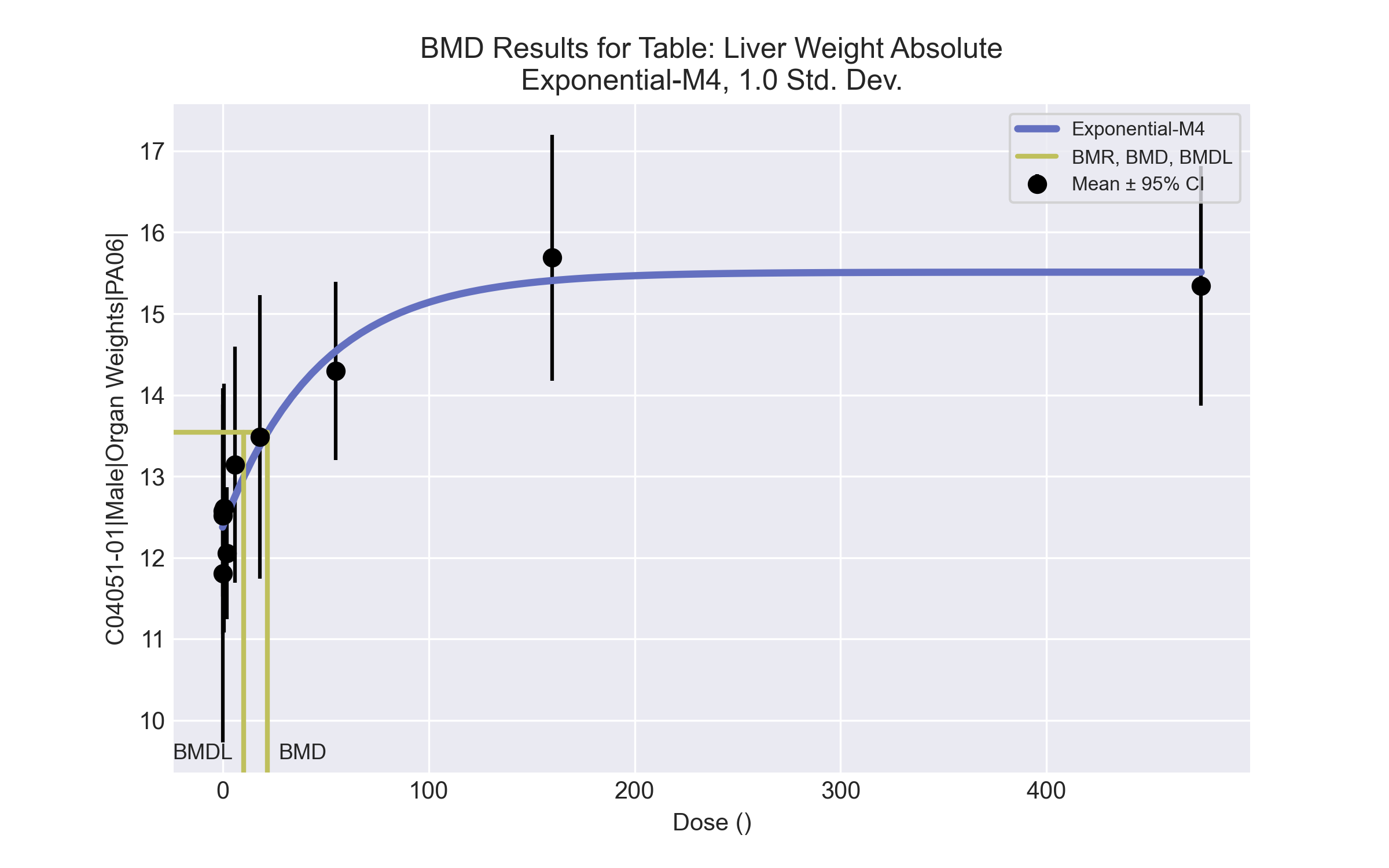 

 ==================================================================== 
   	  Exponential Model. (Version: 1.11;  Date: 03/14/2017) 
  	  Input Data File: C:\Windows\TEMP\bmds-yl9p0x3f.(d)  
  	  Gnuplot Plotting File:  
 							Tue Apr 13 09:11:44 2021
 ==================================================================== 

 BMDS_Model_Run 
~~~~~~~~~~~~~~~~~~~~~~~~~~~~~~~~~~~~~~~~~~~~~~~~~~~~~~~~~~~~~~~~~~~~~
 
   The form of the response function by Model: 
      Model 2:     Y[dose] = a * exp{sign * b * dose}
      Model 3:     Y[dose] = a * exp{sign * (b * dose)^d}
      Model 4:     Y[dose] = a * [c-(c-1) * exp{-b * dose}]
      Model 5:     Y[dose] = a * [c-(c-1) * exp{-(b * dose)^d}]

    Note: Y[dose] is the median response for exposure = dose;
          sign = +1 for increasing trend in data;
          sign = -1 for decreasing trend.

      Model 2 is nested within Models 3 and 4.
      Model 3 is nested within Model 5.
      Model 4 is nested within Model 5.


   Dependent variable = Response
   Independent variable = Dose
   Data are assumed to be distributed: normally
   Variance Model: exp(lnalpha +rho *ln(Y[dose]))
   rho is set to 0.
   A constant variance model is fit.

   Total number of dose groups = 10
   Total number of records with missing values = 0
   Maximum number of iterations = 500
   Relative Function Convergence has been set to: 1e-008
   Parameter Convergence has been set to: 1e-008

   MLE solution provided: Exact


                  Initial Parameter Values

                  Variable          Model 4
                  --------          --------
                    lnalpha          0.245131          
                        rho                 0 Specified
                          a           11.2176          
                          b        0.00429934          
                          c           1.46863          
                          d                 1 Specified



                     Parameter Estimates

                   Variable          Model 4          Std. Err.
                   --------          -------          ---------
                    lnalpha            0.312317            0.260598
                          a             12.3759             0.20837
                          b           0.0213164          0.00970104
                          c              1.2533            0.037875

     NC = No Convergence


            Table of Stats From Input Data

     Dose      N         Obs Mean     Obs Std Dev
     -----    ---       ----------   -------------
         0     10        12.52        1.388
      0.07      5        11.81        1.671
       0.2      5        12.57        1.217
       0.7      5        12.61         1.23
         2      5        12.05       0.6544
         6      5        13.14        1.171
        18      5        13.48        1.405
        55      5         14.3       0.8832
       160      5        15.69        1.218
       475      5        15.34        1.186


                  Estimated Values of Interest

      Dose      Est Mean      Est Std     Scaled Residual
    ------    ----------    ---------    ----------------
         0         12.38        1.169           0.3816
      0.07         12.38        1.169           -1.095
       0.2         12.39        1.169           0.3533
       0.7         12.42        1.169           0.3627
         2         12.51        1.169          -0.8661
         6         12.75        1.169           0.7492
        18         13.37        1.169           0.2087
        55         14.54        1.169          -0.4669
       160         15.41        1.169           0.5409
       475         15.51        1.169          -0.3263



   Other models for which likelihoods are calculated:

     Model A1:        Yij = Mu(i) + e(ij)
               Var{e(ij)} = Sigma^2

     Model A2:        Yij = Mu(i) + e(ij)
               Var{e(ij)} = Sigma(i)^2

     Model A3:        Yij = Mu(i) + e(ij)
               Var{e(ij)} = exp(lalpha + log(mean(i)) * rho)

     Model  R:        Yij = Mu + e(i)
               Var{e(ij)} = Sigma^2


                                Likelihoods of Interest

                     Model      Log(likelihood)      DF         AIC
                    -------    -----------------    ----   ------------
                        A1       -34.24111           11      90.48222
                        A2       -31.40933           20      102.8187
                        A3       -34.24111           11      90.48222
                         R       -55.97339            2      115.9468
                         4       -36.08871            4      80.17742


   Additive constant for all log-likelihoods =     -50.54.  This constant added to the
   above values gives the log-likelihood including the term that does not
   depend on the model parameters.


                                 Explanation of Tests

   Test 1:  Does response and/or variances differ among Dose levels? (A2 vs. R)
   Test 2:  Are Variances Homogeneous? (A2 vs. A1)
   Test 3:  Are variances adequately modeled? (A2 vs. A3)

   Test 6a: Does Model 4 fit the data? (A3 vs 4)


                            Tests of Interest

     Test          -2*log(Likelihood Ratio)       D. F.         p-value
   --------        ------------------------      ------     --------------
     Test 1                         49.13          18           0.0001021
     Test 2                         5.664           9              0.7731
     Test 3                         5.664           9              0.7731
    Test 6a                         3.695           7              0.8141


     The p-value for Test 1 is less than .05.  There appears to be a
     difference between response and/or variances among the dose
     levels, it seems appropriate to model the data.

     The p-value for Test 2 is greater than .1.  A homogeneous
     variance model appears to be appropriate here.

     The p-value for Test 3 is greater than .1.  The modeled
     variance appears to be appropriate here.

     The p-value for Test 6a is greater than .1.  Model 4 seems
     to adequately describe the data.


   Benchmark Dose Computations:

     Specified Effect = 1.000000

            Risk Type = Estimated standard deviations from control

     Confidence Level = 0.950000

                  BMD =      21.8929

                 BMDL =      10.3368

                 BMDU =      46.3444
Male BMD Results for Table: Liver Weight RelativeBMDS version: BMDS v2.7.0Input datasetSummary tablea Constant variance case presented (BMDS Test 2 p-value = 0.52, BMDS Test 3 p-value = 0.52).b Recommended modelModel recommendation detailsa Recommended modelRecommended model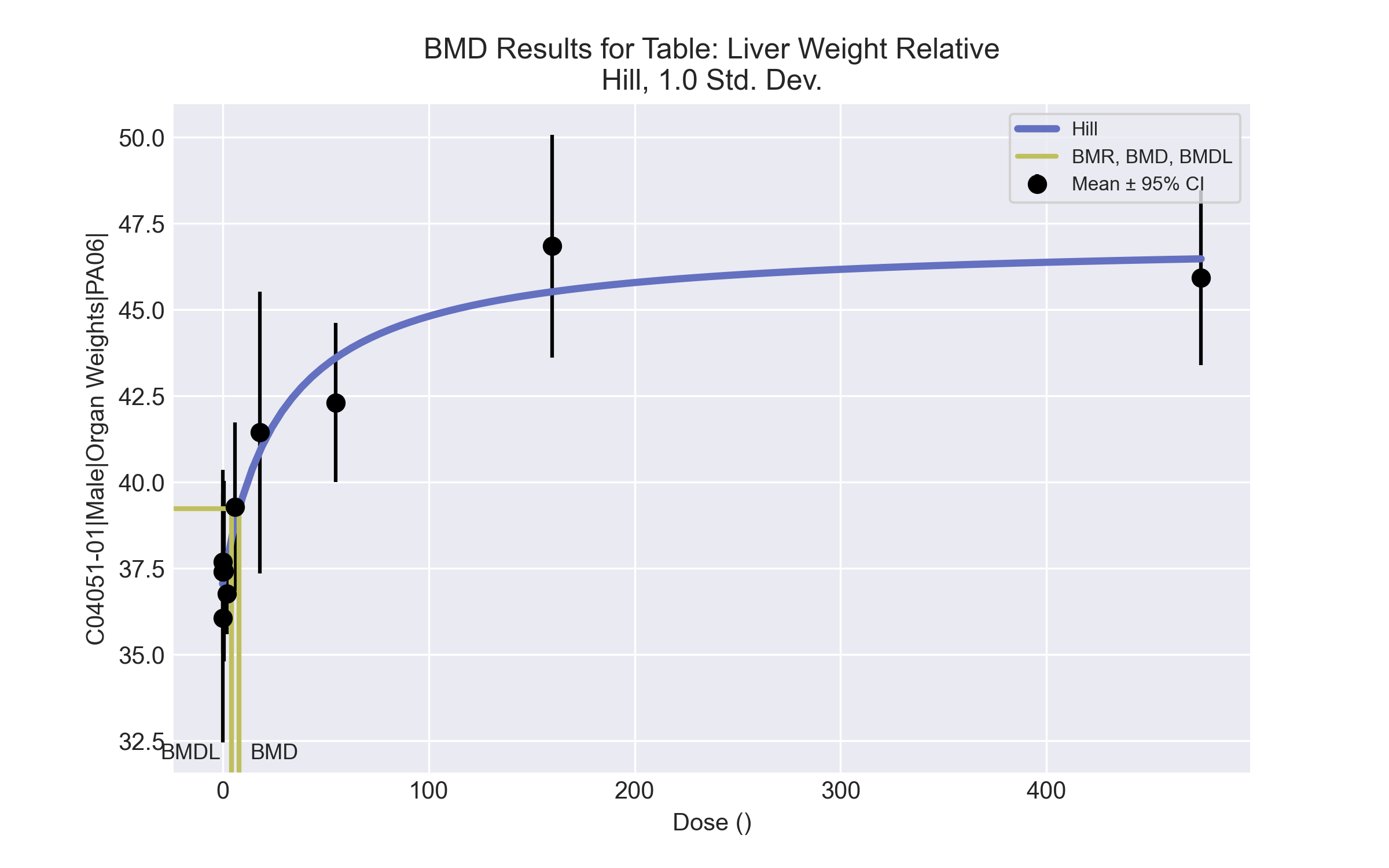 

 ==================================================================== 
   	  Hill Model. (Version: 2.18;  Date: 03/14/2017) 
  	  Input Data File: C:\Windows\TEMP\bmds-usaqyob6.(d)  
  	  Gnuplot Plotting File:  C:\Windows\TEMP\bmds-usaqyob6.plt
 							Tue Apr 13 09:11:47 2021
 ==================================================================== 

 BMDS_Model_Run 
~~~~~~~~~~~~~~~~~~~~~~~~~~~~~~~~~~~~~~~~~~~~~~~~~~~~~~~~~~~~~~~~~~~~~
 
   The form of the response function is: 

   Y[dose] = intercept + v*dose^n/(k^n + dose^n)


   Dependent variable = Response
   Independent variable = Dose
   rho is set to 0
   Power parameter restricted to be greater than 1
   A constant variance model is fit

   Total number of dose groups = 10
   Total number of records with missing values = 0
   Maximum number of iterations = 500
   Relative Function Convergence has been set to: 1e-008
   Parameter Convergence has been set to: 1e-008



                  Default Initial Parameter Values  
                          alpha =      5.08645
                            rho =            0   Specified
                      intercept =      37.4106
                              v =       9.4426
                              n =     0.665024
                              k =      62.6735


           Asymptotic Correlation Matrix of Parameter Estimates

           ( *** The model parameter(s)  -rho    -n   
                 have been estimated at a boundary point, or have been specified by the user,
                 and do not appear in the correlation matrix )

                  alpha    intercept            v            k

     alpha            1     1.2e-007     3.4e-007     6.5e-007

 intercept     1.2e-007            1        -0.23         0.43

         v     3.4e-007        -0.23            1         0.56

         k     6.5e-007         0.43         0.56            1



                                 Parameter Estimates

                                                         95.0% Wald Confidence Interval
       Variable         Estimate        Std. Err.     Lower Conf. Limit   Upper Conf. Limit
          alpha          4.78111         0.911722             2.99417             6.56805
      intercept          37.0578         0.418998             36.2366              37.879
              v          9.99469          1.01661             8.00217             11.9872
              n                1               NA
              k          28.8785          12.2415             4.88559             52.8715

NA - Indicates that this parameter has hit a bound
     implied by some inequality constraint and thus
     has no standard error.



     Table of Data and Estimated Values of Interest

 Dose       N    Obs Mean     Est Mean   Obs Std Dev  Est Std Dev   Scaled Res.
------     ---   --------     --------   -----------  -----------   ----------

    0    10       37.4         37.1         2.09         2.19           0.51
 0.07     5       36.1         37.1          2.9         2.19          -1.04
  0.2     5       37.7         37.1         2.14         2.19          0.582
  0.7     5       37.4         37.3          2.1         2.19          0.132
    2     5       36.8         37.7         0.94         2.19         -0.958
    6     5       39.3         38.8         1.97         2.19          0.528
   18     5       41.4         40.9         3.29         2.19           0.56
   55     5       42.3         43.6         1.86         2.19          -1.33
  160     5       46.9         45.5          2.6         2.19           1.36
  475     5       45.9         46.5         2.04         2.19         -0.561



 Model Descriptions for likelihoods calculated


 Model A1:        Yij = Mu(i) + e(ij)
           Var{e(ij)} = Sigma^2

 Model A2:        Yij = Mu(i) + e(ij)
           Var{e(ij)} = Sigma(i)^2

 Model A3:        Yij = Mu(i) + e(ij)
           Var{e(ij)} = Sigma^2
     Model A3 uses any fixed variance parameters that
     were specified by the user

 Model  R:         Yi = Mu + e(i)
            Var{e(i)} = Sigma^2


                       Likelihoods of Interest

            Model      Log(likelihood)   # Param's      AIC
             A1          -66.712529           11     155.425059
             A2          -62.643595           20     165.287191
             A3          -66.712529           11     155.425059
         fitted          -70.528494            4     149.056988
              R         -105.403485            2     214.806970


                   Explanation of Tests  

 Test 1:  Do responses and/or variances differ among Dose levels? 
          (A2 vs. R)
 Test 2:  Are Variances Homogeneous? (A1 vs A2)
 Test 3:  Are variances adequately modeled? (A2 vs. A3)
 Test 4:  Does the Model for the Mean Fit? (A3 vs. fitted)
 (Note:  When rho=0 the results of Test 3 and Test 2 will be the same.)

                     Tests of Interest    

   Test    -2*log(Likelihood Ratio)  Test df        p-value    

   Test 1              85.5198         18          <.0001
   Test 2              8.13787          9          0.5203
   Test 3              8.13787          9          0.5203
   Test 4              7.63193          7          0.3662

The p-value for Test 1 is less than .05.  There appears to be a
difference between response and/or variances among the dose levels
It seems appropriate to model the data

The p-value for Test 2 is greater than .1.  A homogeneous variance 
model appears to be appropriate here


The p-value for Test 3 is greater than .1.  The modeled variance appears 
 to be appropriate here

The p-value for Test 4 is greater than .1.  The model chosen seems 
to adequately describe the data
 

        Benchmark Dose Computation

Specified effect =             1

Risk Type        =     Estimated standard deviations from the control mean 

Confidence level =           0.95

             BMD =        8.08711

            BMDL =       4.33554

            BMDU =       17.7394

Male BMD Results for Table: A/G RatioBMDS version: BMDS v2.7.0Input datasetSummary tablea Modeled variance case presented (BMDS Test 2 p-value = 0.011, BMDS Test 3 p-value = 0.09).Model recommendation detailsRecommended modelNo model was recommended as a best-fitting model.Male BMD Results for Table: Alanine aminotransferaseBMDS version: BMDS v2.7.0Input datasetSummary tablea Modeled variance case presented (BMDS Test 2 p-value = <0.0001, BMDS Test 3 p-value = 0.021).Model recommendation detailsRecommended modelNo model was recommended as a best-fitting model.Male BMD Results for Table: Alkaline phosphataseBMDS version: BMDS v2.7.0Input datasetSummary tablea Modeled variance case presented (BMDS Test 2 p-value = 0.005, BMDS Test 3 p-value = 0.004).Model recommendation detailsRecommended modelNo model was recommended as a best-fitting model.Male BMD Results for Table: Aspartate AminotransferaseBMDS version: BMDS v2.7.0Input datasetSummary tablea Modeled variance case presented (BMDS Test 2 p-value = 0.006, BMDS Test 3 p-value = 0.6).Model recommendation detailsRecommended modelNo model was recommended as a best-fitting model.Male BMD Results for Table: CholesterolBMDS version: BMDS v2.7.0Input dataseta Dose group removed in BMD modeling sessionSummary tablea Constant variance case presented (BMDS Test 2 p-value = 0.198, BMDS Test 3 p-value = 0.198).b Recommended modelModel recommendation detailsa Recommended modelRecommended model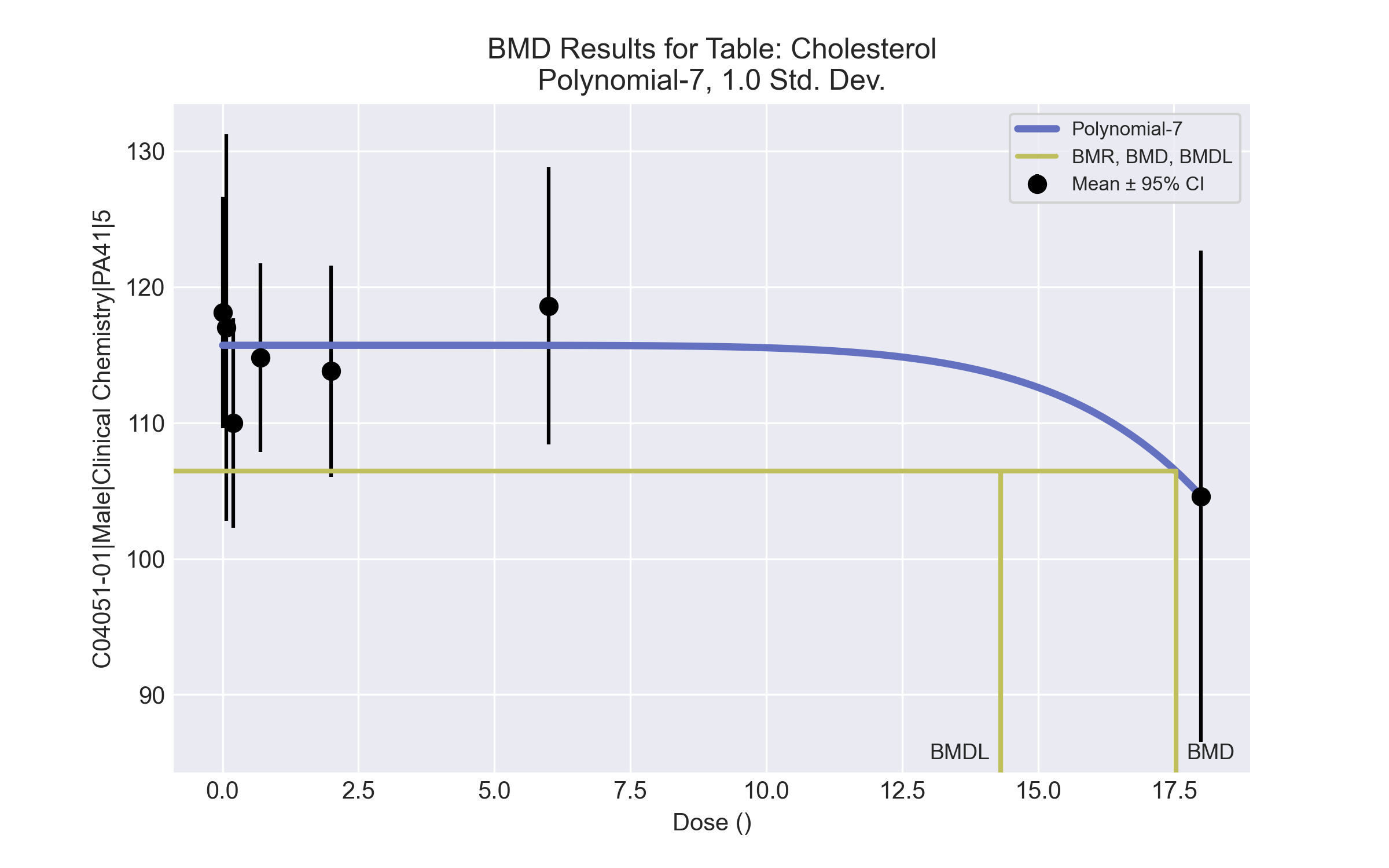 

 ==================================================================== 
   	  Polynomial Model. (Version: 2.21;  Date: 03/14/2017) 
  	  Input Data File: C:\Windows\TEMP\bmds-yddlnpcd.(d)  
  	  Gnuplot Plotting File:  C:\Windows\TEMP\bmds-yddlnpcd.plt
 							Tue Apr 13 09:17:53 2021
 ==================================================================== 

 BMDS_Model_Run 
~~~~~~~~~~~~~~~~~~~~~~~~~~~~~~~~~~~~~~~~~~~~~~~~~~~~~~~~~~~~~~~~~~~~~
 
   The form of the response function is: 

   Y[dose] = beta_0 + beta_1*dose + beta_2*dose^2 + ...


   Dependent variable = Response
   Independent variable = Dose
   rho is set to 0
   The polynomial coefficients are restricted to be negative
   A constant variance model is fit

   Total number of dose groups = 7
   Total number of records with missing values = 0
   Maximum number of iterations = 500
   Relative Function Convergence has been set to: 1e-008
   Parameter Convergence has been set to: 1e-008



                  Default Initial Parameter Values  
                          alpha =      95.5278
                            rho =            0   Specified
                         beta_0 =      32.8116
                         beta_1 =     -15.3838
                         beta_2 =     -258.964
                         beta_3 =            0
                         beta_4 =       -266.2
                         beta_5 =            0
                         beta_6 =            0
                         beta_7 =    -0.124249


           Asymptotic Correlation Matrix of Parameter Estimates

           ( *** The model parameter(s)  -rho    -beta_1    -beta_2    -beta_3    -beta_4    -beta_5    -beta_6   
                 have been estimated at a boundary point, or have been specified by the user,
                 and do not appear in the correlation matrix )

                  alpha       beta_0       beta_7

     alpha            1     8.4e-008    -8.8e-008

    beta_0     8.4e-008            1        -0.36

    beta_7    -8.9e-008        -0.36            1



                                 Parameter Estimates

                                                         95.0% Wald Confidence Interval
       Variable         Estimate        Std. Err.     Lower Conf. Limit   Upper Conf. Limit
          alpha           85.754          19.4194             47.6926             123.815
         beta_0          115.706          1.58824             112.594             118.819
         beta_1    -4.71417e-022               NA
         beta_2    -1.70097e-023               NA
         beta_3               -0               NA
         beta_4                0               NA
         beta_5    -7.67619e-027               NA
         beta_6    -2.23902e-028               NA
         beta_7    -1.81391e-008      7.2453e-009       -3.23396e-008       -3.93855e-009

NA - Indicates that this parameter has hit a bound
     implied by some inequality constraint and thus
     has no standard error.



     Table of Data and Estimated Values of Interest

 Dose       N    Obs Mean     Est Mean   Obs Std Dev  Est Std Dev   Scaled Res.
------     ---   --------     --------   -----------  -----------   ----------

    0     9        118          116         11.1         9.26          0.779
 0.07     5        117          116         11.4         9.26          0.312
  0.2     5        110          116          6.2         9.26          -1.38
  0.7     5        115          116         5.59         9.26         -0.219
    2     5        114          116         6.26         9.26          -0.46
    6     5        119          116          8.2         9.26            0.7
   18     5        105          105         14.6         9.26       -0.00032



 Model Descriptions for likelihoods calculated


 Model A1:        Yij = Mu(i) + e(ij)
           Var{e(ij)} = Sigma^2

 Model A2:        Yij = Mu(i) + e(ij)
           Var{e(ij)} = Sigma(i)^2

 Model A3:        Yij = Mu(i) + e(ij)
           Var{e(ij)} = Sigma^2
     Model A3 uses any fixed variance parameters that
     were specified by the user

 Model  R:         Yi = Mu + e(i)
            Var{e(i)} = Sigma^2


                       Likelihoods of Interest

            Model      Log(likelihood)   # Param's      AIC
             A1         -104.551031            8     225.102062
             A2         -100.259495           14     228.518991
             A3         -104.551031            8     225.102062
         fitted         -106.303913            3     218.607825
              R         -109.210095            2     222.420190


                   Explanation of Tests  

 Test 1:  Do responses and/or variances differ among Dose levels? 
          (A2 vs. R)
 Test 2:  Are Variances Homogeneous? (A1 vs A2)
 Test 3:  Are variances adequately modeled? (A2 vs. A3)
 Test 4:  Does the Model for the Mean Fit? (A3 vs. fitted)
 (Note:  When rho=0 the results of Test 3 and Test 2 will be the same.)

                     Tests of Interest    

   Test    -2*log(Likelihood Ratio)  Test df        p-value    

   Test 1              17.9012         12          0.1187
   Test 2              8.58307          6          0.1984
   Test 3              8.58307          6          0.1984
   Test 4              3.50576          5          0.6225

The p-value for Test 1 is greater than .05.  There may not be a
diffence between responses and/or variances among the dose levels
Modelling the data with a dose/response curve may not be appropriate

The p-value for Test 2 is greater than .1.  A homogeneous variance 
model appears to be appropriate here


The p-value for Test 3 is greater than .1.  The modeled variance appears 
 to be appropriate here

The p-value for Test 4 is greater than .1.  The model chosen seems 
to adequately describe the data
 

             Benchmark Dose Computation

Specified effect =             1

Risk Type        =     Estimated standard deviations from the control mean

Confidence level =          0.95

             BMD =        17.5389


            BMDL =        14.3102


            BMDU =        24.6502

Male BMD Results for Table: CreatinineBMDS version: BMDS v2.7.0Input datasetSummary tablea Modeled variance case presented (BMDS Test 2 p-value = <0.0001, BMDS Test 3 p-value = <0.0001).Model recommendation detailsRecommended modelNo model was recommended as a best-fitting model.Male BMD Results for Table: Globulin (measured)BMDS version: BMDS v2.7.0Input dataseta Dose group removed in BMD modeling sessionSummary tablea Modeled variance case presented (BMDS Test 2 p-value = 0.039, BMDS Test 3 p-value = 0.318).b Recommended modelModel recommendation detailsa Recommended modelRecommended model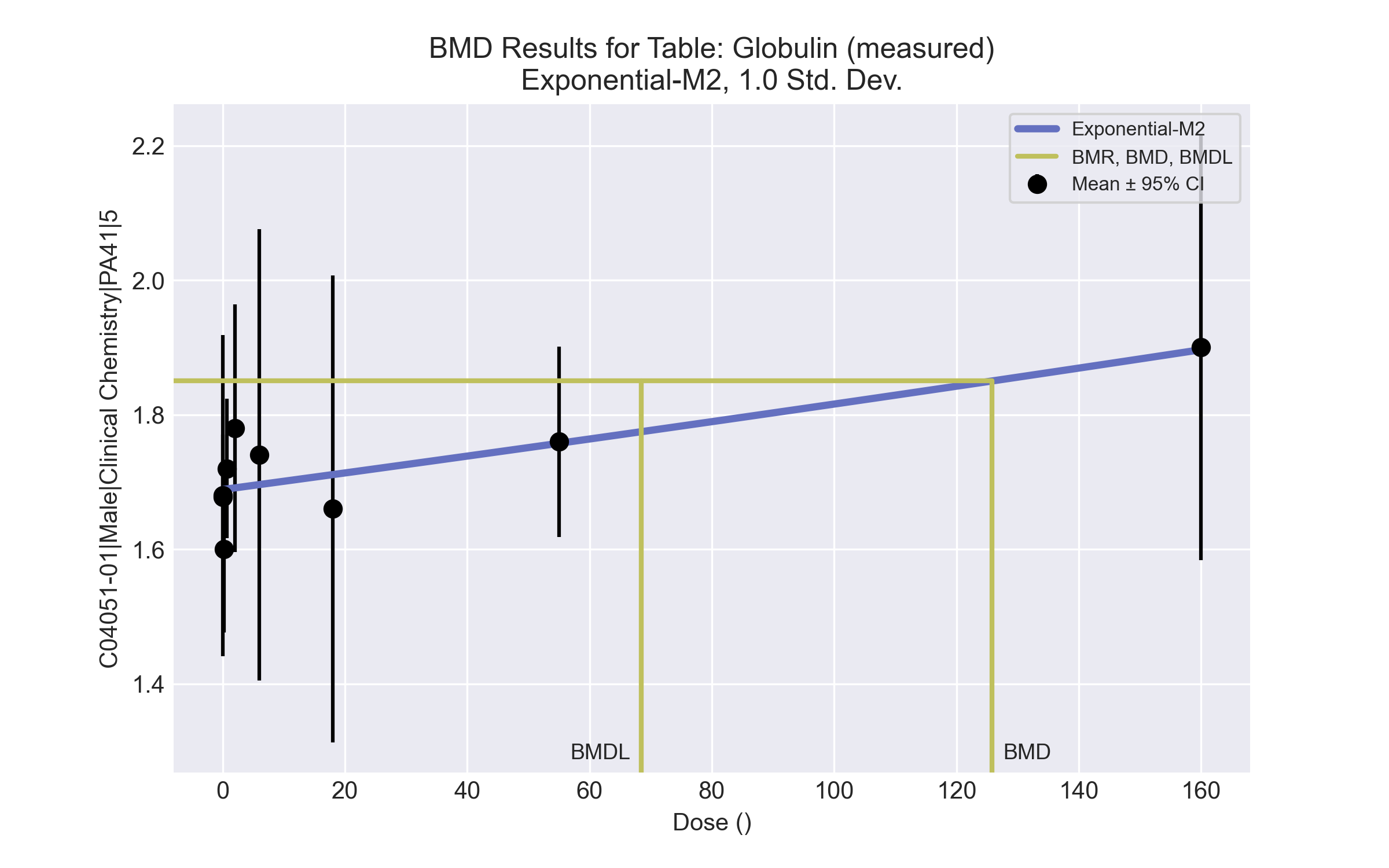 

 ==================================================================== 
   	  Exponential Model. (Version: 1.11;  Date: 03/14/2017) 
  	  Input Data File: C:\Windows\TEMP\bmds-6fn5mbu1.(d)  
  	  Gnuplot Plotting File:  
 							Tue Apr 13 09:18:53 2021
 ==================================================================== 

 BMDS_Model_Run 
~~~~~~~~~~~~~~~~~~~~~~~~~~~~~~~~~~~~~~~~~~~~~~~~~~~~~~~~~~~~~~~~~~~~~
 
   The form of the response function by Model: 
      Model 2:     Y[dose] = a * exp{sign * b * dose}
      Model 3:     Y[dose] = a * exp{sign * (b * dose)^d}
      Model 4:     Y[dose] = a * [c-(c-1) * exp{-b * dose}]
      Model 5:     Y[dose] = a * [c-(c-1) * exp{-(b * dose)^d}]

    Note: Y[dose] is the median response for exposure = dose;
          sign = +1 for increasing trend in data;
          sign = -1 for decreasing trend.

      Model 2 is nested within Models 3 and 4.
      Model 3 is nested within Model 5.
      Model 4 is nested within Model 5.


   Dependent variable = Response
   Independent variable = Dose
   Data are assumed to be distributed: normally
   Variance Model: exp(lnalpha +rho *ln(Y[dose]))
   The variance is to be modeled as Var(i) = exp(lalpha + log(mean(i)) * rho)

   Total number of dose groups = 9
   Total number of records with missing values = 0
   Maximum number of iterations = 500
   Relative Function Convergence has been set to: 1e-008
   Parameter Convergence has been set to: 1e-008

   MLE solution provided: Exact


                  Initial Parameter Values

                  Variable          Model 2
                  --------          --------
                    lnalpha          -7.00167          
                        rho           6.10097          
                          a           1.68783          
                          b       0.000732677          
                          c                 0 Specified
                          d                 1 Specified



                     Parameter Estimates

                   Variable          Model 2          Std. Err.
                   --------          -------          ---------
                    lnalpha          -6.57539           3.47089
                        rho           5.58872           6.40013
                          a           1.68876         0.0261302
                          b       0.000725655       0.000334428

     NC = No Convergence


            Table of Stats From Input Data

     Dose      N         Obs Mean     Obs Std Dev
     -----    ---       ----------   -------------
         0      9        1.678       0.1202
      0.07      5         1.68       0.1924
       0.2      5          1.6          0.1
       0.7      5         1.72      0.08367
         2      5         1.78       0.1483
         6      5         1.74       0.2702
        18      5         1.66       0.2793
        55      5         1.76        0.114
       160      5          1.9        0.255


                  Estimated Values of Interest

      Dose      Est Mean      Est Std     Scaled Residual
    ------    ----------    ---------    ----------------
         0         1.689       0.1615           -0.204
      0.07         1.689       0.1615          -0.1224
       0.2         1.689       0.1615           -1.232
       0.7          1.69       0.1617           0.4202
         2         1.691       0.1621            1.225
         6         1.696       0.1634           0.6002
        18         1.711       0.1675          -0.6804
        55         1.758       0.1805          0.03072
       160         1.897       0.2233          0.03338



   Other models for which likelihoods are calculated:

     Model A1:        Yij = Mu(i) + e(ij)
               Var{e(ij)} = Sigma^2

     Model A2:        Yij = Mu(i) + e(ij)
               Var{e(ij)} = Sigma(i)^2

     Model A3:        Yij = Mu(i) + e(ij)
               Var{e(ij)} = exp(lalpha + log(mean(i)) * rho)

     Model  R:        Yij = Mu + e(i)
               Var{e(ij)} = Sigma^2


                                Likelihoods of Interest

                     Model      Log(likelihood)      DF         AIC
                    -------    -----------------    ----   ------------
                        A1        63.76057           10     -107.5211
                        A2        71.87408           18     -107.7482
                        A3        67.78869           11     -113.5774
                         R        58.73563            2     -113.4713
                         2        62.39679            4     -116.7936


   Additive constant for all log-likelihoods =     -45.03.  This constant added to the
   above values gives the log-likelihood including the term that does not
   depend on the model parameters.


                                 Explanation of Tests

   Test 1:  Does response and/or variances differ among Dose levels? (A2 vs. R)
   Test 2:  Are Variances Homogeneous? (A2 vs. A1)
   Test 3:  Are variances adequately modeled? (A2 vs. A3)
   Test 4:  Does Model 2 fit the data? (A3 vs. 2)


                            Tests of Interest

     Test          -2*log(Likelihood Ratio)       D. F.         p-value
   --------        ------------------------      ------     --------------
     Test 1                         26.28          16             0.05025
     Test 2                         16.23           8             0.03924
     Test 3                         8.171           7              0.3178
     Test 4                         10.78           7              0.1483


     The p-value for Test 1 is greater than .05.  There may not be a
     diffence between responses and/or variances among the dose levels
     Modelling the data with a dose/response curve may not be appropriate.

     The p-value for Test 2 is less than .1.  A non-homogeneous
     variance model appears to be appropriate.

     The p-value for Test 3 is greater than .1.  The modeled
     variance appears to be appropriate here.

     The p-value for Test 4 is greater than .1.  Model 2 seems
     to adequately describe the data.


   Benchmark Dose Computations:

     Specified Effect = 1.000000

            Risk Type = Estimated standard deviations from control

     Confidence Level = 0.950000

                  BMD =      125.835

                 BMDL =      68.4501

                 BMDU =      523.332
Male BMD Results for Table: Reticulocyte countBMDS version: BMDS v2.7.0Input dataseta Dose group removed in BMD modeling sessionSummary tablea Constant variance case presented (BMDS Test 2 p-value = 0.111, BMDS Test 3 p-value = 0.111).b Recommended modelModel recommendation detailsa Recommended modelRecommended model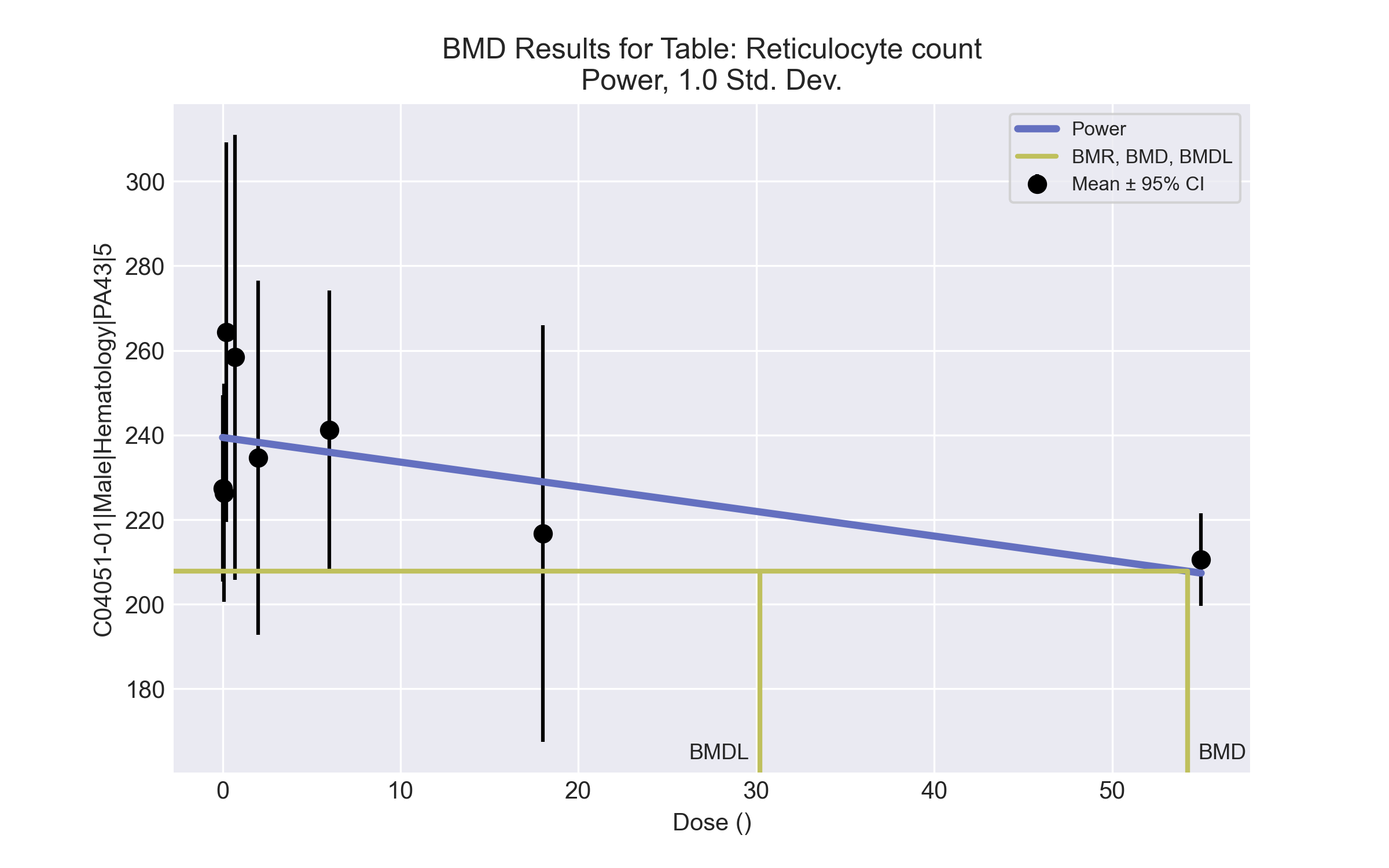 

 ==================================================================== 
   	  Power Model. (Version: 2.19;  Date: 03/14/2017) 
  	  Input Data File: C:\Windows\TEMP\bmds-3cwza94_.(d)  
  	  Gnuplot Plotting File:  C:\Windows\TEMP\bmds-3cwza94_.plt
 							Tue Apr 13 09:19:34 2021
 ==================================================================== 

 BMDS_Model_Run 
~~~~~~~~~~~~~~~~~~~~~~~~~~~~~~~~~~~~~~~~~~~~~~~~~~~~~~~~~~~~~~~~~~~~~
 
   The form of the response function is: 

   Y[dose] = control + slope * dose^power


   Dependent variable = Response
   Independent variable = Dose
   rho is set to 0
   The power is restricted to be greater than or equal to 1
   A constant variance model is fit

   Total number of dose groups = 8
   Total number of records with missing values = 0
   Maximum number of iterations = 500
   Relative Function Convergence has been set to: 1e-008
   Parameter Convergence has been set to: 1e-008



                  Default Initial Parameter Values  
                          alpha =      989.533
                            rho =            0   Specified
                        control =       210.62
                          slope =      24.3155
                          power =        -9999


           Asymptotic Correlation Matrix of Parameter Estimates

           ( *** The model parameter(s)  -rho    -power   
                 have been estimated at a boundary point, or have been specified by the user,
                 and do not appear in the correlation matrix )

                  alpha      control        slope

     alpha            1    -5.6e-010    -1.1e-010

   control    -5.6e-010            1        -0.47

     slope    -1.1e-010        -0.47            1



                                 Parameter Estimates

                                                         95.0% Wald Confidence Interval
       Variable         Estimate        Std. Err.     Lower Conf. Limit   Upper Conf. Limit
          alpha          998.335          210.468             585.827             1410.84
        control          239.425          5.33404              228.97             249.879
          slope        -0.582672         0.274857            -1.12138          -0.0439619
          power                1               NA

NA - Indicates that this parameter has hit a bound
     implied by some inequality constraint and thus
     has no standard error.



     Table of Data and Estimated Values of Interest

 Dose       N    Obs Mean     Est Mean   Obs Std Dev  Est Std Dev   Scaled Res.
------     ---   --------     --------   -----------  -----------   ----------

    0    10        227          239         30.8         31.6          -1.21
 0.07     5        226          239         20.7         31.6         -0.922
  0.2     5        264          239         36.1         31.6           1.77
  0.7     5        258          239         42.4         31.6           1.37
    2     5        235          238         33.7         31.6         -0.252
    6     5        241          236         26.6         31.6          0.374
   18     5        217          229         39.7         31.6         -0.867
   55     5        211          207         8.81         31.6          0.229



 Model Descriptions for likelihoods calculated


 Model A1:        Yij = Mu(i) + e(ij)
           Var{e(ij)} = Sigma^2

 Model A2:        Yij = Mu(i) + e(ij)
           Var{e(ij)} = Sigma(i)^2

 Model A3:        Yij = Mu(i) + e(ij)
           Var{e(ij)} = Sigma^2
     Model A3 uses any fixed variance parameters that
     were specified by the user

 Model  R:         Yi = Mu + e(i)
            Var{e(i)} = Sigma^2


                       Likelihoods of Interest

            Model      Log(likelihood)   # Param's      AIC
             A1         -173.283492            9     364.566983
             A2         -167.429620           16     366.859239
             A3         -173.283492            9     364.566983
         fitted         -177.887010            3     361.774020
              R         -180.028767            2     364.057534


                   Explanation of Tests  

 Test 1:  Do responses and/or variances differ among Dose levels? 
          (A2 vs. R)
 Test 2:  Are Variances Homogeneous? (A1 vs A2)
 Test 3:  Are variances adequately modeled? (A2 vs. A3)
 Test 4:  Does the Model for the Mean Fit? (A3 vs. fitted)
 (Note:  When rho=0 the results of Test 3 and Test 2 will be the same.)

                     Tests of Interest    

   Test    -2*log(Likelihood Ratio)  Test df        p-value    

   Test 1              25.1983         14         0.03266
   Test 2              11.7077          7          0.1106
   Test 3              11.7077          7          0.1106
   Test 4              9.20704          6          0.1623

The p-value for Test 1 is less than .05.  There appears to be a
difference between response and/or variances among the dose levels
It seems appropriate to model the data

The p-value for Test 2 is greater than .1.  A homogeneous variance 
model appears to be appropriate here


The p-value for Test 3 is greater than .1.  The modeled variance appears 
 to be appropriate here

The p-value for Test 4 is greater than .1.  The model chosen seems 
to adequately describe the data
 

               Benchmark Dose Computation

Specified effect =             1

Risk Type        =     Estimated standard deviations from the control mean 

Confidence level =          0.95

             BMD = 54.2268       


            BMDL = 30.2052       


            BMDU = 264.27        

Male BMD Results for Table: Free ThyroxineBMDS version: BMDS v2.7.0Input datasetSummary tablea Constant variance case presented (BMDS Test 2 p-value = 0.263, BMDS Test 3 p-value = 0.263).b Recommended modelModel recommendation detailsa Recommended modelRecommended model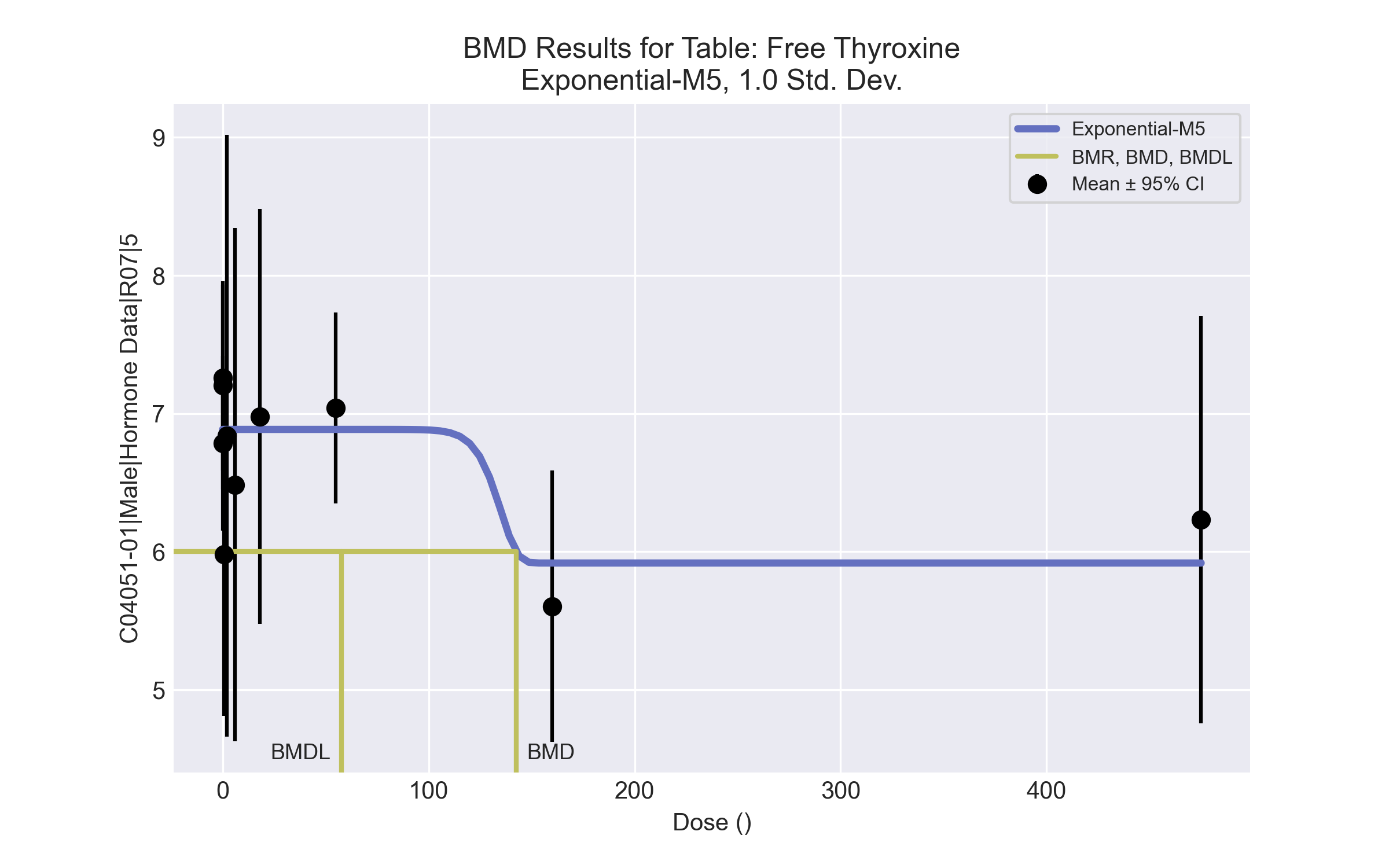 

 ==================================================================== 
   	  Exponential Model. (Version: 1.11;  Date: 03/14/2017) 
  	  Input Data File: C:\Windows\TEMP\bmds-4o5xn1pi.(d)  
  	  Gnuplot Plotting File:  
 							Tue Apr 13 09:27:33 2021
 ==================================================================== 

 BMDS_Model_Run 
~~~~~~~~~~~~~~~~~~~~~~~~~~~~~~~~~~~~~~~~~~~~~~~~~~~~~~~~~~~~~~~~~~~~~
 
   The form of the response function by Model: 
      Model 2:     Y[dose] = a * exp{sign * b * dose}
      Model 3:     Y[dose] = a * exp{sign * (b * dose)^d}
      Model 4:     Y[dose] = a * [c-(c-1) * exp{-b * dose}]
      Model 5:     Y[dose] = a * [c-(c-1) * exp{-(b * dose)^d}]

    Note: Y[dose] is the median response for exposure = dose;
          sign = +1 for increasing trend in data;
          sign = -1 for decreasing trend.

      Model 2 is nested within Models 3 and 4.
      Model 3 is nested within Model 5.
      Model 4 is nested within Model 5.


   Dependent variable = Response
   Independent variable = Dose
   Data are assumed to be distributed: normally
   Variance Model: exp(lnalpha +rho *ln(Y[dose]))
   rho is set to 0.
   A constant variance model is fit.

   Total number of dose groups = 10
   Total number of records with missing values = 0
   Maximum number of iterations = 500
   Relative Function Convergence has been set to: 1e-008
   Parameter Convergence has been set to: 1e-008

   MLE solution provided: Exact


                  Initial Parameter Values

                  Variable          Model 5
                  --------          --------
                    lnalpha         -0.447682          
                        rho                 0 Specified
                          a             7.623          
                          b        0.00320938          
                          c          0.700137          
                          d                 1          



                     Parameter Estimates

                   Variable          Model 5          Std. Err.
                   --------          -------          ---------
                    lnalpha         -0.247876           0.15931
                          a           6.88553          0.143312
                          b        0.00737614          0.287471
                          c          0.859484         0.0443416
                          d                18             NA

     NC = No Convergence


            Table of Stats From Input Data

     Dose      N         Obs Mean     Obs Std Dev
     -----    ---       ----------   -------------
         0      9         7.26       0.8753
      0.07      4        7.205       0.4737
       0.2      4        6.785       0.3985
       0.7      4         5.98       0.7344
         2      4         6.84         1.37
         6      4        6.485        1.167
        18      4         6.98       0.9446
        55      5        7.042       0.5573
       160      5        5.604       0.7917
       475      5        6.232        1.187


                  Estimated Values of Interest

      Dose      Est Mean      Est Std     Scaled Residual
    ------    ----------    ---------    ----------------
         0         6.886       0.8834            1.272
      0.07         6.886       0.8834           0.7233
       0.2         6.886       0.8834          -0.2276
       0.7         6.886       0.8834            -2.05
         2         6.886       0.8834          -0.1031
         6         6.886       0.8834          -0.9067
        18         6.886       0.8834           0.2139
        55         6.886       0.8834           0.3961
       160         5.918       0.8834          -0.7948
       475         5.918       0.8834           0.7948



   Other models for which likelihoods are calculated:

     Model A1:        Yij = Mu(i) + e(ij)
               Var{e(ij)} = Sigma^2

     Model A2:        Yij = Mu(i) + e(ij)
               Var{e(ij)} = Sigma(i)^2

     Model A3:        Yij = Mu(i) + e(ij)
               Var{e(ij)} = exp(lalpha + log(mean(i)) * rho)

     Model  R:        Yij = Mu + e(i)
               Var{e(ij)} = Sigma^2


                                Likelihoods of Interest

                     Model      Log(likelihood)      DF         AIC
                    -------    -----------------    ----   ------------
                        A1       -13.25564           11      48.51129
                        A2       -7.657695           20      55.31539
                        A3       -13.25564           11      48.51129
                         R       -22.38312            2      48.76624
                         5       -18.05097            5      46.10194


   Additive constant for all log-likelihoods =     -44.11.  This constant added to the
   above values gives the log-likelihood including the term that does not
   depend on the model parameters.


                                 Explanation of Tests

   Test 1:  Does response and/or variances differ among Dose levels? (A2 vs. R)
   Test 2:  Are Variances Homogeneous? (A2 vs. A1)
   Test 3:  Are variances adequately modeled? (A2 vs. A3)

   Test 7a: Does Model 5 fit the data? (A3 vs 5)


                            Tests of Interest

     Test          -2*log(Likelihood Ratio)       D. F.         p-value
   --------        ------------------------      ------     --------------
     Test 1                         29.45          18             0.04314
     Test 2                          11.2           9              0.2625
     Test 3                          11.2           9              0.2625
    Test 7a                         9.591           6               0.143


     The p-value for Test 1 is less than .05.  There appears to be a
     difference between response and/or variances among the dose
     levels, it seems appropriate to model the data.

     The p-value for Test 2 is greater than .1.  A homogeneous
     variance model appears to be appropriate here.

     The p-value for Test 3 is greater than .1.  The modeled
     variance appears to be appropriate here.

     The p-value for Test 7a is greater than .1.  Model 5 seems
     to adequately describe the data.


   Benchmark Dose Computations:

     Specified Effect = 1.000000

            Risk Type = Estimated standard deviations from control

     Confidence Level = 0.950000

                  BMD =      142.469

                 BMDL =      57.7463

                 BMDU =    4.75e+006
Male BMD Results for Table: Thyroid Stimulating HormoneBMDS version: BMDS v2.7.0Input datasetSummary tablea Modeled variance case presented (BMDS Test 2 p-value = 0.014, BMDS Test 3 p-value = 0.999).b Recommended modelModel recommendation detailsa Recommended modelRecommended model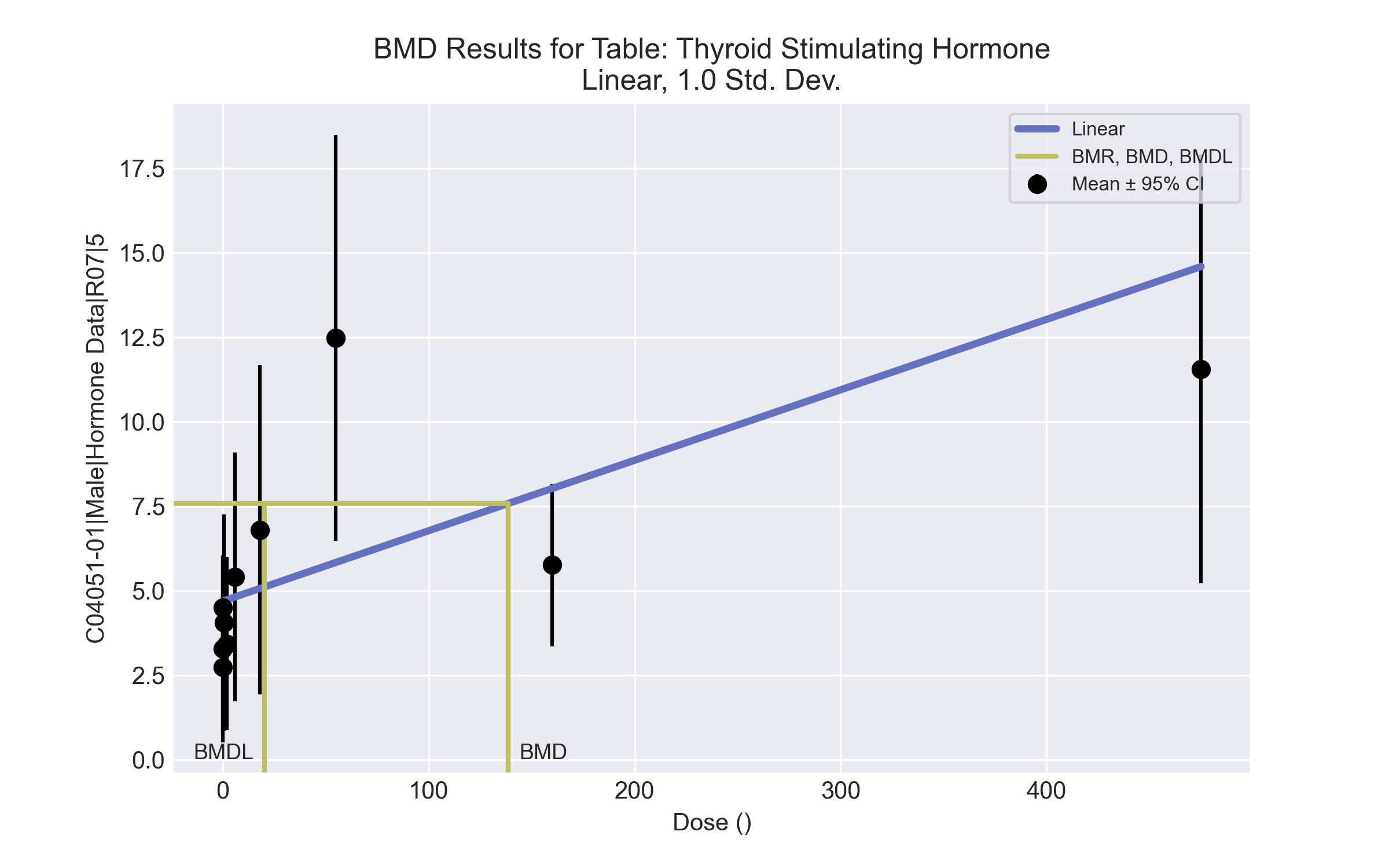 

 ==================================================================== 
   	  Polynomial Model. (Version: 2.21;  Date: 03/14/2017) 
  	  Input Data File: C:\Windows\TEMP\bmds-wyu1dkx8.(d)  
  	  Gnuplot Plotting File:  C:\Windows\TEMP\bmds-wyu1dkx8.plt
 							Tue Apr 13 09:27:37 2021
 ==================================================================== 

 BMDS_Model_Run 
~~~~~~~~~~~~~~~~~~~~~~~~~~~~~~~~~~~~~~~~~~~~~~~~~~~~~~~~~~~~~~~~~~~~~
 
   The form of the response function is: 

   Y[dose] = beta_0 + beta_1*dose + beta_2*dose^2 + ...


   Dependent variable = Response
   Independent variable = Dose
   The polynomial coefficients are restricted to be positive
   The variance is to be modeled as Var(i) = exp(lalpha + log(mean(i)) * rho)

   Total number of dose groups = 10
   Total number of records with missing values = 0
   Maximum number of iterations = 500
   Relative Function Convergence has been set to: 1e-008
   Parameter Convergence has been set to: 1e-008



                  Default Initial Parameter Values  
                         lalpha =      2.13971
                            rho =            0
                         beta_0 =      4.95165
                         beta_1 =            0


           Asymptotic Correlation Matrix of Parameter Estimates

                 lalpha          rho       beta_0       beta_1

    lalpha            1        -0.99        0.037         -0.4

       rho        -0.99            1       -0.046         0.42

    beta_0        0.037       -0.046            1        -0.28

    beta_1         -0.4         0.42        -0.28            1



                                 Parameter Estimates

                                                         95.0% Wald Confidence Interval
       Variable         Estimate        Std. Err.     Lower Conf. Limit   Upper Conf. Limit
         lalpha        -0.546647          1.57813            -3.63973             2.54643
            rho          1.72954          0.89955          -0.0335498             3.49262
         beta_0          4.68593         0.483509             3.73827             5.63359
         beta_1         0.020856       0.00694542          0.00724324           0.0344688



     Table of Data and Estimated Values of Interest

 Dose       N    Obs Mean     Est Mean   Obs Std Dev  Est Std Dev   Scaled Res.
------     ---   --------     --------   -----------  -----------   ----------

    0     9        4.5         4.69            2         2.89         -0.193
 0.07     4       3.27         4.69         1.73         2.89         -0.976
  0.2     4       2.73         4.69          1.2          2.9          -1.36
  0.7     4       4.05          4.7         2.01          2.9         -0.448
    2     4       3.42         4.73         1.61         2.92         -0.894
    6     4        5.4         4.81         2.32         2.96          0.398
   18     4        6.8         5.06         3.06         3.09           1.12
   55     5       12.5         5.83         4.85          3.5           4.25
  160     5       5.76         8.02         1.93         4.61           -1.1
  475     5       11.6         14.6         5.11         7.73         -0.878



 Model Descriptions for likelihoods calculated


 Model A1:        Yij = Mu(i) + e(ij)
           Var{e(ij)} = Sigma^2

 Model A2:        Yij = Mu(i) + e(ij)
           Var{e(ij)} = Sigma(i)^2

 Model A3:        Yij = Mu(i) + e(ij)
           Var{e(ij)} = exp(lalpha + rho*ln(Mu(i)))
     Model A3 uses any fixed variance parameters that
     were specified by the user

 Model  R:         Yi = Mu + e(i)
            Var{e(i)} = Sigma^2


                       Likelihoods of Interest

            Model      Log(likelihood)   # Param's      AIC
             A1          -69.746250           11     161.492500
             A2          -59.419402           20     158.838804
             A3          -59.801919           12     143.603837
         fitted          -83.580438            4     175.160876
              R          -92.286909            2     188.573817


                   Explanation of Tests  

 Test 1:  Do responses and/or variances differ among Dose levels? 
          (A2 vs. R)
 Test 2:  Are Variances Homogeneous? (A1 vs A2)
 Test 3:  Are variances adequately modeled? (A2 vs. A3)
 Test 4:  Does the Model for the Mean Fit? (A3 vs. fitted)
 (Note:  When rho=0 the results of Test 3 and Test 2 will be the same.)

                     Tests of Interest    

   Test    -2*log(Likelihood Ratio)  Test df        p-value    

   Test 1               65.735         18          <.0001
   Test 2              20.6537          9         0.01428
   Test 3             0.765033          8          0.9993
   Test 4               47.557          8          <.0001

The p-value for Test 1 is less than .05.  There appears to be a
difference between response and/or variances among the dose levels
It seems appropriate to model the data

The p-value for Test 2 is less than .1.  A non-homogeneous variance 
model appears to be appropriate

The p-value for Test 3 is greater than .1.  The modeled variance appears 
 to be appropriate here

The p-value for Test 4 is less than .1.  You may want to try a different 
model
 

             Benchmark Dose Computation

Specified effect =             1

Risk Type        =     Estimated standard deviations from the control mean

Confidence level =          0.95

             BMD =        138.723


            BMDL =        20.3764


            BMDU =        359.799

Male BMD Results for Table: TriiodothyronineBMDS version: BMDS v2.7.0Input datasetSummary tablea Constant variance case presented (BMDS Test 2 p-value = 0.191, BMDS Test 3 p-value = 0.191).b Recommended modelModel recommendation detailsa Recommended modelRecommended model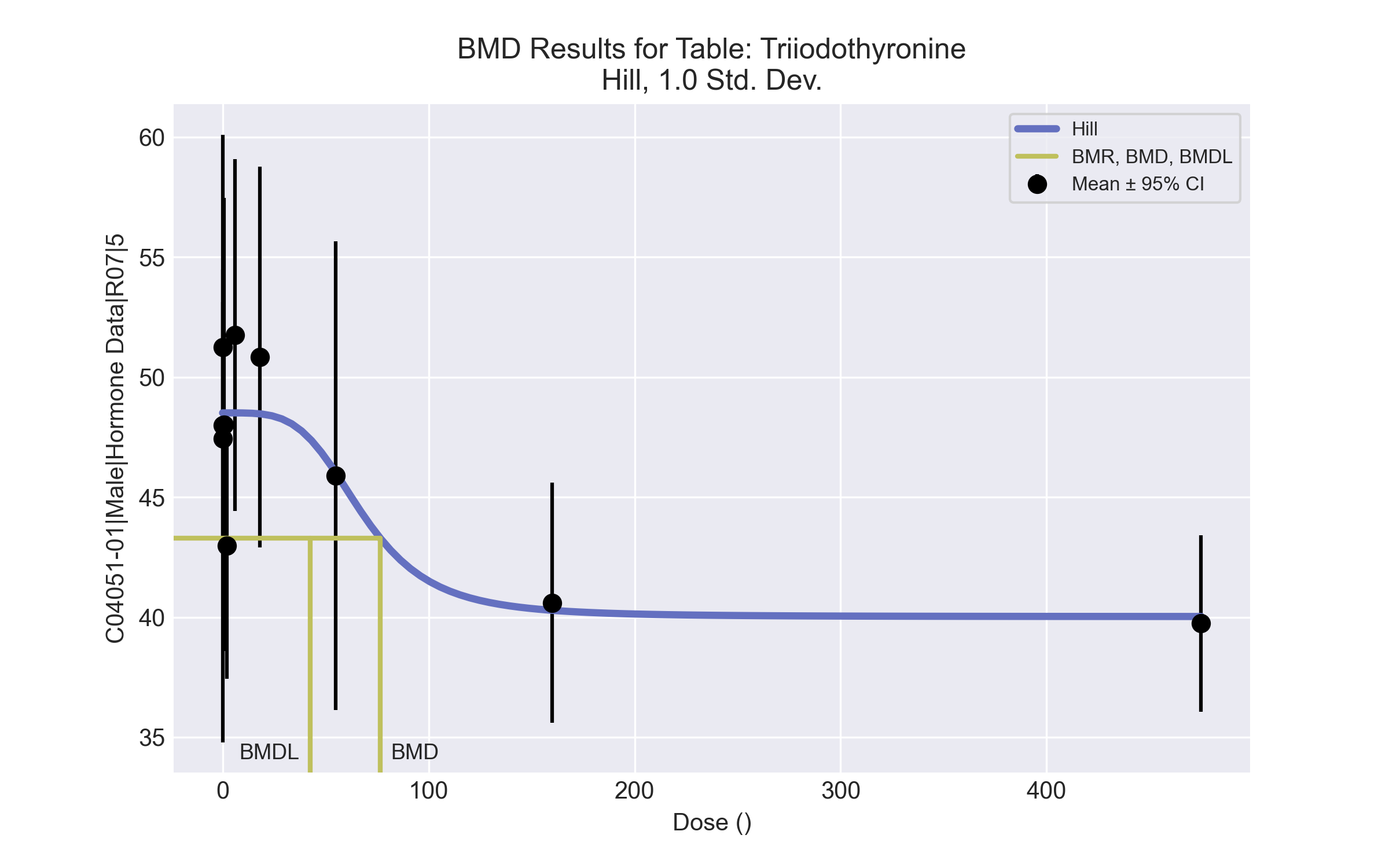 

 ==================================================================== 
   	  Hill Model. (Version: 2.18;  Date: 03/14/2017) 
  	  Input Data File: C:\Windows\TEMP\bmds-szfx65yj.(d)  
  	  Gnuplot Plotting File:  C:\Windows\TEMP\bmds-szfx65yj.plt
 							Tue Apr 13 09:27:40 2021
 ==================================================================== 

 BMDS_Model_Run 
~~~~~~~~~~~~~~~~~~~~~~~~~~~~~~~~~~~~~~~~~~~~~~~~~~~~~~~~~~~~~~~~~~~~~
 
   The form of the response function is: 

   Y[dose] = intercept + v*dose^n/(k^n + dose^n)


   Dependent variable = Response
   Independent variable = Dose
   rho is set to 0
   Power parameter restricted to be greater than 1
   A constant variance model is fit

   Total number of dose groups = 10
   Total number of records with missing values = 0
   Maximum number of iterations = 500
   Relative Function Convergence has been set to: 1e-008
   Parameter Convergence has been set to: 1e-008



                  Default Initial Parameter Values  
                          alpha =      28.4679
                            rho =            0   Specified
                      intercept =      47.9889
                              v =     -8.24889
                              n =      1.22627
                              k =      1.77103


           Asymptotic Correlation Matrix of Parameter Estimates

           ( *** The model parameter(s)  -rho   
                 have been estimated at a boundary point, or have been specified by the user,
                 and do not appear in the correlation matrix )

                  alpha    intercept            v            n            k

     alpha            1    -2.3e-008     2.9e-008     6.4e-008    -4.7e-008

 intercept    -2.3e-008            1        -0.29        0.049        -0.14

         v     2.9e-008        -0.29            1          0.7        -0.68

         n     6.4e-008        0.049          0.7            1        -0.91

         k    -4.7e-008        -0.14        -0.68        -0.91            1



                                 Parameter Estimates

                                                         95.0% Wald Confidence Interval
       Variable         Estimate        Std. Err.     Lower Conf. Limit   Upper Conf. Limit
          alpha          27.2102          5.61304             16.2089             38.2115
      intercept          48.5108         0.911925             46.7235             50.2982
              v         -8.48535          2.70003            -13.7773             -3.1934
              n          4.05187           12.092             -19.648             27.7517
              k          68.1879          65.9871            -61.1444              197.52



     Table of Data and Estimated Values of Interest

 Dose       N    Obs Mean     Est Mean   Obs Std Dev  Est Std Dev   Scaled Res.
------     ---   --------     --------   -----------  -----------   ----------

    0     9         48         48.5         6.69         5.22           -0.3
 0.07     4       47.5         48.5         7.95         5.22         -0.407
  0.2     4       51.3         48.5         2.03         5.22           1.05
  0.7     4         48         48.5         5.93         5.22         -0.186
    2     4         43         48.5         3.48         5.22          -2.12
    6     4       51.8         48.5          4.6         5.22           1.24
   18     4       50.8         48.5         4.98         5.22          0.902
   55     4       45.9           46         6.14         5.22         -0.041
  160     5       40.6         40.3         4.03         5.22          0.135
  475     5       39.7           40         2.97         5.22         -0.124



 Model Descriptions for likelihoods calculated


 Model A1:        Yij = Mu(i) + e(ij)
           Var{e(ij)} = Sigma^2

 Model A2:        Yij = Mu(i) + e(ij)
           Var{e(ij)} = Sigma(i)^2

 Model A3:        Yij = Mu(i) + e(ij)
           Var{e(ij)} = Sigma^2
     Model A3 uses any fixed variance parameters that
     were specified by the user

 Model  R:         Yi = Mu + e(i)
            Var{e(i)} = Sigma^2


                       Likelihoods of Interest

            Model      Log(likelihood)   # Param's      AIC
             A1          -96.574389           11     215.148778
             A2          -90.364749           20     220.729498
             A3          -96.574389           11     215.148778
         fitted         -101.134412            5     212.268823
              R         -109.363943            2     222.727886


                   Explanation of Tests  

 Test 1:  Do responses and/or variances differ among Dose levels? 
          (A2 vs. R)
 Test 2:  Are Variances Homogeneous? (A1 vs A2)
 Test 3:  Are variances adequately modeled? (A2 vs. A3)
 Test 4:  Does the Model for the Mean Fit? (A3 vs. fitted)
 (Note:  When rho=0 the results of Test 3 and Test 2 will be the same.)

                     Tests of Interest    

   Test    -2*log(Likelihood Ratio)  Test df        p-value    

   Test 1              37.9984         18        0.003875
   Test 2              12.4193          9          0.1907
   Test 3              12.4193          9          0.1907
   Test 4              9.12005          6          0.1669

The p-value for Test 1 is less than .05.  There appears to be a
difference between response and/or variances among the dose levels
It seems appropriate to model the data

The p-value for Test 2 is greater than .1.  A homogeneous variance 
model appears to be appropriate here


The p-value for Test 3 is greater than .1.  The modeled variance appears 
 to be appropriate here

The p-value for Test 4 is greater than .1.  The model chosen seems 
to adequately describe the data
 

        Benchmark Dose Computation

Specified effect =             1

Risk Type        =     Estimated standard deviations from the control mean 

Confidence level =           0.95

             BMD =        76.5236

            BMDL =       42.4946

            BMDU =       241.026

Dose00.070.20.7261855160475N10555555555Mean ± SD12.517 ± 1.38811.808 ± 1.67112.574 ± 1.21712.612 ± 1.2312.054 ± 0.65413.144 ± 1.17113.484 ± 1.40514.296 ± 0.88315.69 ± 1.21815.34 ± 1.186ModelaGoodness of fitGoodness of fitBMDBMDLCommentsModelap-valueAICBMDBMDLCommentsLinear (equivalent models include Power, Polynomial 2°, 3°, 4°, 5°, 6°, 7°, 8°)0.00497.2203.084148.888Exponential-M4 recommended as best-fitting model on the basis of the lowest AIC.Hill0.67582.49318.2496.926Exponential-M4 recommended as best-fitting model on the basis of the lowest AIC.Exponential M2 (equivalent models include Exponential M3)0.00398.158224.813168.943Exponential-M4 recommended as best-fitting model on the basis of the lowest AIC.Exponential M4b (equivalent models include Exponential M5)0.81480.17721.89310.337Exponential-M4 recommended as best-fitting model on the basis of the lowest AIC.ModelBinNotesLinear (equivalent models include Power, Polynomial 2°, 3°, 4°, 5°, 6°, 7°, 8°)WarningWarnings• Goodness of fit p-value is less than threshold (0.00375 < 0.1)• Residual of interest is greater than threshold (2.84 > 2.0)HillValid-Exponential M2 (equivalent models include Exponential M3)WarningWarnings• Goodness of fit p-value is less than threshold (0.0026 < 0.1)• Residual of interest is greater than threshold (2.95 > 2.0)Exponential M4a (equivalent models include Exponential M5)Valid-Dose00.070.20.7261855160475N10555555555Mean ± SD37.411 ± 2.08736.069 ± 2.90237.695 ± 2.14337.424 ± 2.10336.768 ± 0.9439.294 ± 1.96841.443 ± 3.29342.312 ± 1.85546.853 ± 2.60145.932 ± 2.044ModelaGoodness of fitGoodness of fitBMDBMDLCommentsModelap-valueAICBMDBMDLCommentsLinear (equivalent models include Power, Polynomial 2°, 3°, 4°, 5°, 6°, 7°, 8°)<0.0001184.721154.464119.222Hill recommended as best-fitting model on the basis of the lowest AIC.Hillb0.366149.0578.0874.336Hill recommended as best-fitting model on the basis of the lowest AIC.Exponential M2 (equivalent models include Exponential M3)<0.0001186.292173.4136.091Hill recommended as best-fitting model on the basis of the lowest AIC.Exponential M4 (equivalent models include Exponential M5)0.325149.51112.4377.255Hill recommended as best-fitting model on the basis of the lowest AIC.ModelBinNotesLinear (equivalent models include Power, Polynomial 2°, 3°, 4°, 5°, 6°, 7°, 8°)WarningWarnings• Residual of interest is greater than threshold (3.7 > 2.0)HillaValid-Exponential M2 (equivalent models include Exponential M3)WarningWarnings• Residual of interest is greater than threshold (3.81 > 2.0)Exponential M4 (equivalent models include Exponential M5)Valid-Dose00.070.20.7261855160475N9555555554Mean ± SD2.654 ± 0.2222.671 ± 0.4622.751 ± 0.3092.562 ± 0.1022.536 ± 0.2822.55 ± 0.3672.681 ± 0.5192.562 ± 0.1192.354 ± 0.2682.332 ± 0.19ModelaGoodness of fitGoodness of fitBMDBMDLCommentsModelap-valueAICBMDBMDLCommentsLinear (equivalent models include Power, Polynomial 2°, 3°, 5°, 6°)0.257-72.66463269.118No model was recommended as a best-fitting model. Doses were dropped until there were only 3 remaining dose-groups.Polynomial 4° (equivalent models include Polynomial 7°)0.257-72.66463.005269.118No model was recommended as a best-fitting model. Doses were dropped until there were only 3 remaining dose-groups.Polynomial 8°<0.0001308.58818.057-999No model was recommended as a best-fitting model. Doses were dropped until there were only 3 remaining dose-groups.Hill0.285-71.371-999-999No model was recommended as a best-fitting model. Doses were dropped until there were only 3 remaining dose-groups.Exponential M2 (equivalent models include Exponential M3)0.263-72.757456.651253.828No model was recommended as a best-fitting model. Doses were dropped until there were only 3 remaining dose-groups.Exponential M40.295-72.336312.29579.049No model was recommended as a best-fitting model. Doses were dropped until there were only 3 remaining dose-groups.Exponential M50.285-71.371-9990No model was recommended as a best-fitting model. Doses were dropped until there were only 3 remaining dose-groups.ModelBinNotesLinear (equivalent models include Power, Polynomial 2°, 3°, 5°, 6°)WarningWarnings• Variance model poorly fits dataset (p-value 3 = 0.09035)Polynomial 4° (equivalent models include Polynomial 7°)WarningWarnings• Variance model poorly fits dataset (p-value 3 = 0.09035)Polynomial 8°FailureFailures• BMDL does not existWarnings• Variance model poorly fits dataset (p-value 3 = 0.09035)• Residual of interest is greater than threshold (2.73 > 2.0)• Ratio of modeled to actual stdev. at control is greater than threshold (2.43 > 1.5)Cautions• Warning(s): THE MODEL HAS PROBABLY NOT CONVERGED!!!; THIS USUALLY MEANS THE MODEL HAS NOT CONVERGED!; BMDL computation failed.HillFailureFailures• BMD does not exist• BMDL does not existWarnings• Residual of Interest does not exist• Variance model poorly fits dataset (p-value 3 = 0.09035)Cautions• Warning(s): BMR value is not in the range of the mean functionExponential M2 (equivalent models include Exponential M3)WarningWarnings• Variance model poorly fits dataset (p-value 3 = 0.09035)Exponential M4WarningWarnings• Variance model poorly fits dataset (p-value 3 = 0.09035)Exponential M5FailureFailures• BMD does not existWarnings• Residual of Interest does not exist• Variance model poorly fits dataset (p-value 3 = 0.09035)Dose00.070.20.7261855160475N9555555554Mean ± SD61.778 ± 9.18954.4 ± 7.23260.4 ± 7.89364.2 ± 13.77358.6 ± 6.06655.8 ± 1.09563.8 ± 6.26164 ± 21.37866.6 ± 7.40396 ± 20.992ModelaGoodness of fitGoodness of fitBMDBMDLCommentsModelap-valueAICBMDBMDLCommentsLinear (equivalent models include Power)0.008307.617134.22788.022No model was recommended as a best-fitting model. Doses were dropped until there were only 3 remaining dose-groups.Polynomial 2°0.004309.4916088.892No model was recommended as a best-fitting model. Doses were dropped until there were only 3 remaining dose-groups.Polynomial 3°0.004309.34174.48989.962No model was recommended as a best-fitting model. Doses were dropped until there were only 3 remaining dose-groups.Polynomial 4°0.005309.274180.95190.444No model was recommended as a best-fitting model. Doses were dropped until there were only 3 remaining dose-groups.Polynomial 5°0.005309.25183.76490.621No model was recommended as a best-fitting model. Doses were dropped until there were only 3 remaining dose-groups.Polynomial 6°<0.0001340.555-9999-999No model was recommended as a best-fitting model. Doses were dropped until there were only 3 remaining dose-groups.Polynomial 7°0.005309.239185.42490.704No model was recommended as a best-fitting model. Doses were dropped until there were only 3 remaining dose-groups.Polynomial 8°0.005309.238185.61590.711No model was recommended as a best-fitting model. Doses were dropped until there were only 3 remaining dose-groups.Hill0.004309.619134.004-999No model was recommended as a best-fitting model. Doses were dropped until there were only 3 remaining dose-groups.Exponential M2 (equivalent models include Exponential M3)0.008307.482152.446108.005No model was recommended as a best-fitting model. Doses were dropped until there were only 3 remaining dose-groups.Exponential M4<0.0001342.5551-999No model was recommended as a best-fitting model. Doses were dropped until there were only 3 remaining dose-groups.Exponential M50.004309.619134.03746.088No model was recommended as a best-fitting model. Doses were dropped until there were only 3 remaining dose-groups.ModelBinNotesLinear (equivalent models include Power)WarningWarnings• Variance model poorly fits dataset (p-value 3 = 0.02115)• Goodness of fit p-value is less than threshold (0.0075 < 0.1)Polynomial 2°WarningWarnings• Variance model poorly fits dataset (p-value 3 = 0.02115)• Goodness of fit p-value is less than threshold (0.00417 < 0.1)Polynomial 3°WarningWarnings• Variance model poorly fits dataset (p-value 3 = 0.02115)• Goodness of fit p-value is less than threshold (0.00442 < 0.1)Polynomial 4°WarningWarnings• Variance model poorly fits dataset (p-value 3 = 0.02115)• Goodness of fit p-value is less than threshold (0.00454 < 0.1)Polynomial 5°WarningWarnings• Variance model poorly fits dataset (p-value 3 = 0.02115)• Goodness of fit p-value is less than threshold (0.00458 < 0.1)Polynomial 6°FailureFailures• BMDL does not existWarnings• Residual of Interest does not exist• Variance model poorly fits dataset (p-value 3 = 0.02115)• Ratio of modeled to actual stdev. at control is greater than threshold (1.55 > 1.5)Cautions• Warning(s): BMD = 100*(maximum dose); BMDL computation failed.Polynomial 7°WarningWarnings• Variance model poorly fits dataset (p-value 3 = 0.02115)• Goodness of fit p-value is less than threshold (0.0046 < 0.1)Polynomial 8°WarningWarnings• Variance model poorly fits dataset (p-value 3 = 0.02115)• Goodness of fit p-value is less than threshold (0.0046 < 0.1)HillFailureFailures• BMDL does not existWarnings• Variance model poorly fits dataset (p-value 3 = 0.02115)• Goodness of fit p-value is less than threshold (0.00396 < 0.1)Cautions• Warning(s): BMDL computation failed.Exponential M2 (equivalent models include Exponential M3)WarningWarnings• Variance model poorly fits dataset (p-value 3 = 0.02115)• Goodness of fit p-value is less than threshold (0.00789 < 0.1)Exponential M4FailureFailures• BMDL does not existWarnings• Variance model poorly fits dataset (p-value 3 = 0.02115)Exponential M5WarningWarnings• Variance model poorly fits dataset (p-value 3 = 0.02115)• Goodness of fit p-value is less than threshold (0.00396 < 0.1)Dose00.070.20.7261855160475N9555455554Mean ± SD267.778 ± 23.926253.4 ± 55.025252.8 ± 19.344277 ± 40.682269.5 ± 16.34263.8 ± 23.973285 ± 9.975284.8 ± 45.746326 ± 53.094351 ± 25.547ModelaGoodness of fitGoodness of fitBMDBMDLCommentsModelap-valueAICBMDBMDLCommentsLinear (equivalent models include Power, Polynomial 2°, 3°, 4°, 5°, 6°, 7°, 8°)0.459424.127149.95787.451No model was recommended as a best-fitting model. Doses were dropped until there were only 3 remaining dose-groups.Hill0.792423.51855.827-999No model was recommended as a best-fitting model. Doses were dropped until there were only 3 remaining dose-groups.Exponential M2 (equivalent models include Exponential M3)0.368425.089174.338106.358No model was recommended as a best-fitting model. Doses were dropped until there were only 3 remaining dose-groups.Exponential M40.88421.43556.01523.484No model was recommended as a best-fitting model. Doses were dropped until there were only 3 remaining dose-groups.Exponential M50.803423.42757.83623.515No model was recommended as a best-fitting model. Doses were dropped until there were only 3 remaining dose-groups.ModelBinNotesLinear (equivalent models include Power, Polynomial 2°, 3°, 4°, 5°, 6°, 7°, 8°)WarningWarnings• Variance model poorly fits dataset (p-value 3 = 0.003843)HillFailureFailures• BMDL does not existWarnings• Variance model poorly fits dataset (p-value 3 = 0.003843)Cautions• Warning(s): BMDL computation failed.Exponential M2 (equivalent models include Exponential M3)WarningWarnings• Variance model poorly fits dataset (p-value 3 = 0.003843)Exponential M4WarningWarnings• Variance model poorly fits dataset (p-value 3 = 0.003843)Exponential M5WarningWarnings• Variance model poorly fits dataset (p-value 3 = 0.003843)Dose00.070.20.7261855160475N9555555554Mean ± SD80.222 ± 10.59277.8 ± 6.7686 ± 16.38683.2 ± 14.78978.6 ± 6.65676.6 ± 5.50576.8 ± 5.21587 ± 19.77488.4 ± 8.961122.25 ± 22.911ModelaGoodness of fitGoodness of fitBMDBMDLCommentsModelap-valueAICBMDBMDLCommentsLinear0.024319.775129.60789.156No model was recommended as a best-fitting model. Doses were dropped until there were only 3 remaining dose-groups.Polynomial 2°0.017321.237175.74792.609No model was recommended as a best-fitting model. Doses were dropped until there were only 3 remaining dose-groups.Polynomial 3°0.017321.134184.67193.329No model was recommended as a best-fitting model. Doses were dropped until there were only 3 remaining dose-groups.Polynomial 4°0.018321.088189.87393.656No model was recommended as a best-fitting model. Doses were dropped until there were only 3 remaining dose-groups.Polynomial 5°0.018321.071192.59893.777No model was recommended as a best-fitting model. Doses were dropped until there were only 3 remaining dose-groups.Polynomial 6°0.018321.066193.92793.819No model was recommended as a best-fitting model. Doses were dropped until there were only 3 remaining dose-groups.Polynomial 7°0.018321.064194.54193.834No model was recommended as a best-fitting model. Doses were dropped until there were only 3 remaining dose-groups.Polynomial 8°0.018321.063194.81493.838No model was recommended as a best-fitting model. Doses were dropped until there were only 3 remaining dose-groups.Power0.016321.313168.96592.084No model was recommended as a best-fitting model. Doses were dropped until there were only 3 remaining dose-groups.Hill0.009323.338168.18-999No model was recommended as a best-fitting model. Doses were dropped until there were only 3 remaining dose-groups.Exponential M20.027319.437144.888105.443No model was recommended as a best-fitting model. Doses were dropped until there were only 3 remaining dose-groups.Exponential M30.017321.243172.549106.647No model was recommended as a best-fitting model. Doses were dropped until there were only 3 remaining dose-groups.Exponential M40.014321.78129.46171.556No model was recommended as a best-fitting model. Doses were dropped until there were only 3 remaining dose-groups.Exponential M50.009323.315168.93176.86No model was recommended as a best-fitting model. Doses were dropped until there were only 3 remaining dose-groups.ModelBinNotesLinearWarningWarnings• Goodness of fit p-value is less than threshold (0.0241 < 0.1)Polynomial 2°WarningWarnings• Goodness of fit p-value is less than threshold (0.0168 < 0.1)Polynomial 3°WarningWarnings• Goodness of fit p-value is less than threshold (0.0174 < 0.1)Polynomial 4°WarningWarnings• Goodness of fit p-value is less than threshold (0.0177 < 0.1)Polynomial 5°WarningWarnings• Goodness of fit p-value is less than threshold (0.0178 < 0.1)Polynomial 6°WarningWarnings• Goodness of fit p-value is less than threshold (0.0179 < 0.1)Polynomial 7°WarningWarnings• Goodness of fit p-value is less than threshold (0.0179 < 0.1)Polynomial 8°WarningWarnings• Goodness of fit p-value is less than threshold (0.0179 < 0.1)PowerWarningWarnings• Goodness of fit p-value is less than threshold (0.0163 < 0.1)HillFailureFailures• BMDL does not existWarnings• Goodness of fit p-value is less than threshold (0.00856 < 0.1)Cautions• Warning(s): BMDL computation failed.Exponential M2WarningWarnings• Goodness of fit p-value is less than threshold (0.0271 < 0.1)Exponential M3WarningWarnings• Goodness of fit p-value is less than threshold (0.0167 < 0.1)Exponential M4WarningWarnings• Goodness of fit p-value is less than threshold (0.0137 < 0.1)Exponential M5WarningWarnings• Goodness of fit p-value is less than threshold (0.00864 < 0.1)Dose00.070.20.7261855a160a475aN9555555554Mean ± SD118.111 ± 11.062117 ± 11.446110 ± 6.205114.8 ± 5.586113.8 ± 6.261118.6 ± 8.204104.6 ± 14.571115.6 ± 12.402107.6 ± 12.798100.75 ± 2.872ModelaGoodness of fitGoodness of fitBMDBMDLCommentsModelap-valueAICBMDBMDLCommentsLinear0.424220.03717.0999.572Polynomial-7 recommended as best-fitting model on the basis of the lowest AIC.Polynomial 2°0.556219.05916.69310.501Polynomial-7 recommended as best-fitting model on the basis of the lowest AIC.Polynomial 3°0.601218.74916.98912.919Polynomial-7 recommended as best-fitting model on the basis of the lowest AIC.Polynomial 4°0.616218.65317.21211.034Polynomial-7 recommended as best-fitting model on the basis of the lowest AIC.Polynomial 5°0.62218.62217.3612.99Polynomial-7 recommended as best-fitting model on the basis of the lowest AIC.Polynomial 6°0.622218.61117.46412.996Polynomial-7 recommended as best-fitting model on the basis of the lowest AIC.Polynomial 7°b0.623218.60817.53914.31Polynomial-7 recommended as best-fitting model on the basis of the lowest AIC.Polynomial 8°0.173224.60917.54314.31Polynomial-7 recommended as best-fitting model on the basis of the lowest AIC.Power0.477220.60617.77311.105Polynomial-7 recommended as best-fitting model on the basis of the lowest AIC.Hill0.32222.60617.79210.964Polynomial-7 recommended as best-fitting model on the basis of the lowest AIC.Exponential M2 (equivalent models include Exponential M4)0.417220.08917.2929.333Polynomial-7 recommended as best-fitting model on the basis of the lowest AIC.Exponential M30.477220.60617.77811.032Polynomial-7 recommended as best-fitting model on the basis of the lowest AIC.Exponential M50.32222.60617.746.356Polynomial-7 recommended as best-fitting model on the basis of the lowest AIC.ModelBinNotesLinearValid-Polynomial 2°Valid-Polynomial 3°Valid-Polynomial 4°Valid-Polynomial 5°Valid-Polynomial 6°Valid-Polynomial 7°aValid-Polynomial 8°ValidCautions• Warning(s): THE MODEL HAS PROBABLY NOT CONVERGED!!!; THIS USUALLY MEANS THE MODEL HAS NOT CONVERGED!PowerValid-HillValidCautions• Warning(s): THIS USUALLY MEANS THE MODEL HAS NOT CONVERGED!Exponential M2 (equivalent models include Exponential M4)Valid-Exponential M3Valid-Exponential M5Valid-Dose00.070.20.7261855160475N9555555554Mean ± SD0.478 ± 0.0440.46 ± 0.0550.46 ± 0.0550.5 ± 00.42 ± 0.0450.42 ± 0.0450.42 ± 0.0450.38 ± 0.110.44 ± 0.0550.475 ± 0.05ModelaGoodness of fitGoodness of fitBMDBMDLCommentsModelap-valueAICBMDBMDLCommentsLinear<0.0001-238.868-9999454.687No model was recommended as a best-fitting model. Doses were dropped until there were only 3 remaining dose-groups.Polynomial 2°<0.0001-238.868-9999655.211No model was recommended as a best-fitting model. Doses were dropped until there were only 3 remaining dose-groups.Polynomial 3°<0.0001-238.868-9999643.396No model was recommended as a best-fitting model. Doses were dropped until there were only 3 remaining dose-groups.Polynomial 4°<0.0001-238.868-9999597.384No model was recommended as a best-fitting model. Doses were dropped until there were only 3 remaining dose-groups.Polynomial 5°<0.0001-200.154-9999-999No model was recommended as a best-fitting model. Doses were dropped until there were only 3 remaining dose-groups.Polynomial 6°<0.0001-238.868-9999-999No model was recommended as a best-fitting model. Doses were dropped until there were only 3 remaining dose-groups.Polynomial 7°<0.0001672.235-9999-999No model was recommended as a best-fitting model. Doses were dropped until there were only 3 remaining dose-groups.Polynomial 8°<0.0001-238.868-9999-999No model was recommended as a best-fitting model. Doses were dropped until there were only 3 remaining dose-groups.Power<0.0001-236.518582.081436No model was recommended as a best-fitting model. Doses were dropped until there were only 3 remaining dose-groups.Hill<0.0001-246.7462.016-999No model was recommended as a best-fitting model. Doses were dropped until there were only 3 remaining dose-groups.Exponential M2-999-236.8681-999No model was recommended as a best-fitting model. Doses were dropped until there were only 3 remaining dose-groups.Exponential M3-999-234.86826102-999No model was recommended as a best-fitting model. Doses were dropped until there were only 3 remaining dose-groups.Exponential M4-999-239.607-9990No model was recommended as a best-fitting model. Doses were dropped until there were only 3 remaining dose-groups.Exponential M5-999-238.605-9990No model was recommended as a best-fitting model. Doses were dropped until there were only 3 remaining dose-groups.ModelBinNotesLinearWarningWarnings• Residual of Interest does not exist• Variance model poorly fits dataset (p-value 3 = 0.0001)Cautions• Warning(s): THIS USUALLY MEANS THE MODEL HAS NOT CONVERGED!; BMD = 100*(maximum dose); Warning: Likelihood for fitted model larger than the Likelihood for model A3.Polynomial 2°WarningWarnings• Residual of Interest does not exist• Variance model poorly fits dataset (p-value 3 = 0.0001)Cautions• Warning(s): BMD = 100*(maximum dose); Warning: Likelihood for fitted model larger than the Likelihood for model A3.• BMDL/high dose ratio is greater than threshold (1.38 > 1.0)Polynomial 3°WarningWarnings• Residual of Interest does not exist• Variance model poorly fits dataset (p-value 3 = 0.0001)Cautions• Warning(s): THIS USUALLY MEANS THE MODEL HAS NOT CONVERGED!; BMD = 100*(maximum dose); Warning: Likelihood for fitted model larger than the Likelihood for model A3.• BMDL/high dose ratio is greater than threshold (1.35 > 1.0)Polynomial 4°WarningWarnings• Residual of Interest does not exist• Variance model poorly fits dataset (p-value 3 = 0.0001)Cautions• Warning(s): THIS USUALLY MEANS THE MODEL HAS NOT CONVERGED!; BMD = 100*(maximum dose); Warning: Likelihood for fitted model larger than the Likelihood for model A3.• BMDL/high dose ratio is greater than threshold (1.26 > 1.0)Polynomial 5°FailureFailures• BMDL does not existWarnings• Residual of Interest does not exist• Variance model poorly fits dataset (p-value 3 = 0.0001)• Ratio of modeled to actual stdev. at control is greater than threshold (1.56 > 1.5)Cautions• Warning(s): BMD = 100*(maximum dose); BMDL computation failed.; Warning: Likelihood for fitted model larger than the Likelihood for model A3.Polynomial 6°FailureFailures• BMDL does not existWarnings• Residual of Interest does not exist• Variance model poorly fits dataset (p-value 3 = 0.0001)Cautions• Warning(s): THIS USUALLY MEANS THE MODEL HAS NOT CONVERGED!; BMD = 100*(maximum dose); BMDL computation failed.; Warning: Likelihood for fitted model larger than the Likelihood for model A3.Polynomial 7°FailureFailures• BMDL does not existWarnings• Residual of Interest does not exist• Variance model poorly fits dataset (p-value 3 = 0.0001)• Residual at lowest dose is greater than threshold (3.18 > 2.0)• Ratio of modeled to actual stdev. at control is greater than threshold (3.2e+03 > 1.5)Cautions• Warning(s): THIS USUALLY MEANS THE MODEL HAS NOT CONVERGED!; BMD = 100*(maximum dose); BMDL computation failed.; Warning: Likelihood for fitted model larger than the Likelihood for model A3.Polynomial 8°FailureFailures• BMDL does not existWarnings• Residual of Interest does not exist• Variance model poorly fits dataset (p-value 3 = 0.0001)Cautions• Warning(s): THE MODEL HAS PROBABLY NOT CONVERGED!!!; THIS USUALLY MEANS THE MODEL HAS NOT CONVERGED!; BMD = 100*(maximum dose); BMDL computation failed.; Warning: Likelihood for fitted model larger than the Likelihood for model A3.PowerWarningWarnings• Variance model poorly fits dataset (p-value 3 = 0.0001)• BMD/high dose ratio is greater than threshold (1.23 > 1.0)Cautions• Warning(s): Warning: Likelihood for fitted model larger than the Likelihood for model A3.HillFailureFailures• BMDL does not existWarnings• Variance model poorly fits dataset (p-value 3 = 0.0001)Cautions• Warning(s): BMDL computation failed.Exponential M2FailureFailures• BMDL does not existWarnings• Variance model poorly fits dataset (p-value 3 = 0.0001)Exponential M3FailureFailures• BMDL does not existWarnings• Variance model poorly fits dataset (p-value 3 = 0.0001)• BMD/high dose ratio is greater than threshold (55.0 > 1.0)Exponential M4FailureFailures• BMD does not existWarnings• Residual of Interest does not exist• Variance model poorly fits dataset (p-value 3 = 0.0001)Exponential M5FailureFailures• BMD does not existWarnings• Residual of Interest does not exist• Variance model poorly fits dataset (p-value 3 = 0.0001)Dose00.070.20.7261855160475aN9555555554Mean ± SD1.678 ± 0.121.68 ± 0.1921.6 ± 0.11.72 ± 0.0841.78 ± 0.1481.74 ± 0.271.66 ± 0.2791.76 ± 0.1141.9 ± 0.2551.875 ± 0.171ModelaGoodness of fitGoodness of fitBMDBMDLCommentsModelap-valueAICBMDBMDLCommentsLinear (equivalent models include Power)0.148-116.789124.82165.1Exponential-M2 recommended as best-fitting model on the basis of the lowest AIC.Polynomial 2°0.095-114.795127.21565.14Exponential-M2 recommended as best-fitting model on the basis of the lowest AIC.Polynomial 3°0.096-114.815131.47765.279Exponential-M2 recommended as best-fitting model on the basis of the lowest AIC.Polynomial 4°0.096-114.823134.31265.335Exponential-M2 recommended as best-fitting model on the basis of the lowest AIC.Polynomial 5°0.096-114.826136.45265.355Exponential-M2 recommended as best-fitting model on the basis of the lowest AIC.Polynomial 6°0.096-114.827138.15565.361Exponential-M2 recommended as best-fitting model on the basis of the lowest AIC.Polynomial 7°0.096-114.827139.55565.364Exponential-M2 recommended as best-fitting model on the basis of the lowest AIC.Polynomial 8°0.096-114.827140.73665.364Exponential-M2 recommended as best-fitting model on the basis of the lowest AIC.Hill0.095-114.789124.752-999Exponential-M2 recommended as best-fitting model on the basis of the lowest AIC.Exponential M2b (equivalent models include Exponential M3)0.148-116.794125.83568.45Exponential-M2 recommended as best-fitting model on the basis of the lowest AIC.Exponential M40.095-114.789124.7710.44Exponential-M2 recommended as best-fitting model on the basis of the lowest AIC.Exponential M50.095-114.789124.7658.165Exponential-M2 recommended as best-fitting model on the basis of the lowest AIC.ModelBinNotesLinear (equivalent models include Power)Valid-Polynomial 2°WarningWarnings• Goodness of fit p-value is less than threshold (0.0954 < 0.1)Polynomial 3°WarningWarnings• Goodness of fit p-value is less than threshold (0.096 < 0.1)Polynomial 4°WarningWarnings• Goodness of fit p-value is less than threshold (0.0963 < 0.1)Polynomial 5°WarningWarnings• Goodness of fit p-value is less than threshold (0.0964 < 0.1)Polynomial 6°WarningWarnings• Goodness of fit p-value is less than threshold (0.0964 < 0.1)Polynomial 7°WarningWarnings• Goodness of fit p-value is less than threshold (0.0964 < 0.1)Polynomial 8°WarningWarnings• Goodness of fit p-value is less than threshold (0.0964 < 0.1)HillFailureFailures• BMDL does not existWarnings• Goodness of fit p-value is less than threshold (0.0951 < 0.1)Cautions• Warning(s): BMDL computation failed.Exponential M2a (equivalent models include Exponential M3)Valid-Exponential M4WarningWarnings• Goodness of fit p-value is less than threshold (0.0951 < 0.1)• BMD/BMDL ratio is greater than threshold (2.84e+02 > 20.0)Cautions• BMD/BMDL ratio is greater than threshold (2.84e+02 > 5.0)Exponential M5WarningWarnings• Goodness of fit p-value is less than threshold (0.0951 < 0.1)Cautions• BMD/BMDL ratio is greater than threshold (15.3 > 5.0)Dose00.070.20.7261855160a475aN10555555554Mean ± SD227.38 ± 30.772226.36 ± 20.748264.32 ± 36.085258.4 ± 42.383234.7 ± 33.706241.22 ± 26.565216.68 ± 39.678210.62 ± 8.811226.56 ± 54.38174.5 ± 14.537ModelaGoodness of fitGoodness of fitBMDBMDLCommentsModelap-valueAICBMDBMDLCommentsLinear0.061364.058-9999195.613Power recommended as best-fitting model on the basis of the lowest AIC.Polynomial 2°0.061364.058-999999.776Power recommended as best-fitting model on the basis of the lowest AIC.Polynomial 3°0.061364.058-999980.906Power recommended as best-fitting model on the basis of the lowest AIC.Polynomial 4°0.061364.058-999973.256Power recommended as best-fitting model on the basis of the lowest AIC.Polynomial 5°0.061364.058-999970.604Power recommended as best-fitting model on the basis of the lowest AIC.Polynomial 6°0.061364.058-999975.058Power recommended as best-fitting model on the basis of the lowest AIC.Polynomial 7°0.061364.058-9999-999Power recommended as best-fitting model on the basis of the lowest AIC.Polynomial 8°0.061364.058-9999-999Power recommended as best-fitting model on the basis of the lowest AIC.Powerb0.162361.77454.22730.205Power recommended as best-fitting model on the basis of the lowest AIC.Hill0.145362.77-999-999Power recommended as best-fitting model on the basis of the lowest AIC.Exponential M20.117362.742-44.298-999Power recommended as best-fitting model on the basis of the lowest AIC.Exponential M30.117362.742-44.298-999Power recommended as best-fitting model on the basis of the lowest AIC.Exponential M40.019368.058-9990Power recommended as best-fitting model on the basis of the lowest AIC.Exponential M50.009370.058-9990Power recommended as best-fitting model on the basis of the lowest AIC.ModelBinNotesLinearWarningWarnings• Residual of Interest does not exist• Goodness of fit p-value is less than threshold (0.061 < 0.1)Cautions• Warning(s): BMD = 100*(maximum dose)• BMDL/high dose ratio is greater than threshold (3.56 > 1.0)Polynomial 2°WarningWarnings• Residual of Interest does not exist• Goodness of fit p-value is less than threshold (0.061 < 0.1)Cautions• Warning(s): BMD = 100*(maximum dose)• BMDL/high dose ratio is greater than threshold (1.81 > 1.0)Polynomial 3°WarningWarnings• Residual of Interest does not exist• Goodness of fit p-value is less than threshold (0.061 < 0.1)Cautions• Warning(s): BMD = 100*(maximum dose)• BMDL/high dose ratio is greater than threshold (1.47 > 1.0)Polynomial 4°WarningWarnings• Residual of Interest does not exist• Goodness of fit p-value is less than threshold (0.061 < 0.1)Cautions• Warning(s): BMD = 100*(maximum dose)• BMDL/high dose ratio is greater than threshold (1.33 > 1.0)Polynomial 5°WarningWarnings• Residual of Interest does not exist• Goodness of fit p-value is less than threshold (0.061 < 0.1)Cautions• Warning(s): BMD = 100*(maximum dose)• BMDL/high dose ratio is greater than threshold (1.28 > 1.0)Polynomial 6°WarningWarnings• Residual of Interest does not exist• Goodness of fit p-value is less than threshold (0.061 < 0.1)Cautions• Warning(s): BMD = 100*(maximum dose)• BMDL/high dose ratio is greater than threshold (1.36 > 1.0)Polynomial 7°FailureFailures• BMDL does not existWarnings• Residual of Interest does not exist• Goodness of fit p-value is less than threshold (0.061 < 0.1)Cautions• Warning(s): BMD = 100*(maximum dose); BMDL computation failed.Polynomial 8°FailureFailures• BMDL does not existWarnings• Residual of Interest does not exist• Goodness of fit p-value is less than threshold (0.061 < 0.1)Cautions• Warning(s): BMD = 100*(maximum dose); BMDL computation failed.PoweraValid-HillFailureFailures• BMD does not exist• BMDL does not existWarnings• Residual of Interest does not existCautions• Warning(s): BMR value is not in the range of the mean functionExponential M2FailureFailures• BMDL does not existWarnings• Residual of Interest does not existExponential M3FailureFailures• BMDL does not existWarnings• Residual of Interest does not exist• Residual at lowest dose is greater than threshold (25.2 > 2.0)Exponential M4FailureFailures• BMD does not existWarnings• Residual of Interest does not exist• Goodness of fit p-value is less than threshold (0.0192 < 0.1)Exponential M5FailureFailures• BMD does not existWarnings• Residual of Interest does not exist• Goodness of fit p-value is less than threshold (0.00911 < 0.1)Dose00.070.20.7261855160475N9444444555Mean ± SD7.26 ± 0.8757.205 ± 0.4746.785 ± 0.3985.98 ± 0.7346.84 ± 1.376.485 ± 1.1676.98 ± 0.9457.042 ± 0.5575.604 ± 0.7926.232 ± 1.187ModelaGoodness of fitGoodness of fitBMDBMDLCommentsModelap-valueAICBMDBMDLCommentsLinear (equivalent models include Power, Polynomial 2°)0.06747.108515.172276.926Exponential-M5 recommended as best-fitting model on the basis of the lowest AIC.Polynomial 3° (equivalent models include Polynomial 4°, 6°, 7°, 8°)0.06747.108515.171276.926Exponential-M5 recommended as best-fitting model on the basis of the lowest AIC.Polynomial 5°0.06747.108515.173276.926Exponential-M5 recommended as best-fitting model on the basis of the lowest AIC.Hill0.21344.102104.854-999Exponential-M5 recommended as best-fitting model on the basis of the lowest AIC.Exponential M2 (equivalent models include Exponential M3)0.0746.99502.014256.124Exponential-M5 recommended as best-fitting model on the basis of the lowest AIC.Exponential M40.09246.796401.95759.72Exponential-M5 recommended as best-fitting model on the basis of the lowest AIC.Exponential M5b0.14346.102142.46957.746Exponential-M5 recommended as best-fitting model on the basis of the lowest AIC.ModelBinNotesLinear (equivalent models include Power, Polynomial 2°)WarningWarnings• Goodness of fit p-value is less than threshold (0.0675 < 0.1)• BMD/high dose ratio is greater than threshold (1.08 > 1.0)Polynomial 3° (equivalent models include Polynomial 4°, 6°, 7°, 8°)WarningWarnings• Goodness of fit p-value is less than threshold (0.0675 < 0.1)• BMD/high dose ratio is greater than threshold (1.08 > 1.0)Polynomial 5°WarningWarnings• Goodness of fit p-value is less than threshold (0.0675 < 0.1)• BMD/high dose ratio is greater than threshold (1.08 > 1.0)HillFailureFailures• BMDL does not existCautions• Warning(s): BMDL computation failed.Exponential M2 (equivalent models include Exponential M3)WarningWarnings• Goodness of fit p-value is less than threshold (0.0701 < 0.1)• BMD/high dose ratio is greater than threshold (1.06 > 1.0)Exponential M4WarningWarnings• Goodness of fit p-value is less than threshold (0.0916 < 0.1)Cautions• BMD/BMDL ratio is greater than threshold (6.73 > 5.0)Exponential M5aValid-Dose00.070.20.7261855160475N9444444555Mean ± SD4.5 ± 2.0013.275 ± 1.7352.725 ± 1.2044.05 ± 2.0113.425 ± 1.6135.4 ± 2.3176.8 ± 3.05812.48 ± 4.8475.76 ± 1.93511.56 ± 5.11ModelaGoodness of fitGoodness of fitBMDBMDLCommentsModelap-valueAICBMDBMDLCommentsLinearb (equivalent models include Power, Polynomial 2°, 3°, 4°, 5°, 6°, 7°, 8°)<0.0001175.161138.72320.376Linear recommended as best-fitting model on the basis of the lowest BMDL.Hill0.005150.2399.3824.195Linear recommended as best-fitting model on the basis of the lowest BMDL.Exponential M2 (equivalent models include Exponential M3)<0.0001177.709274.775183.257Linear recommended as best-fitting model on the basis of the lowest BMDL.Exponential M40.007149.0817.5023.519Linear recommended as best-fitting model on the basis of the lowest BMDL.Exponential M50.006149.710.6784.426Linear recommended as best-fitting model on the basis of the lowest BMDL.ModelBinNotesLineara (equivalent models include Power, Polynomial 2°, 3°, 4°, 5°, 6°, 7°, 8°)ValidCautions• BMD/BMDL ratio is greater than threshold (6.81 > 5.0)HillWarningWarnings• Goodness of fit p-value is less than threshold (0.00483 < 0.1)Exponential M2 (equivalent models include Exponential M3)Valid-Exponential M4WarningWarnings• Goodness of fit p-value is less than threshold (0.00682 < 0.1)Exponential M5WarningWarnings• Goodness of fit p-value is less than threshold (0.006 < 0.1)Dose00.070.20.7261855160475N9444444455Mean ± SD47.989 ± 6.68947.45 ± 7.95351.25 ± 2.03148.025 ± 5.93442.975 ± 3.47851.75 ± 4.60550.825 ± 4.98445.9 ± 6.13940.6 ± 4.0339.74 ± 2.967ModelaGoodness of fitGoodness of fitBMDBMDLCommentsModelap-valueAICBMDBMDLCommentsLinear (equivalent models include Power, Polynomial 2°, 3°, 4°, 5°, 6°, 8°)0.103212.404267.551181.943Hill recommended as best-fitting model on the basis of the lowest BMDL.Polynomial 7°0.103212.404267.55181.943Hill recommended as best-fitting model on the basis of the lowest BMDL.Hillb0.167212.26976.52442.495Hill recommended as best-fitting model on the basis of the lowest BMDL.Exponential M2 (equivalent models include Exponential M3)0.114212.074247.938161.19Hill recommended as best-fitting model on the basis of the lowest BMDL.Exponential M40.156211.768109.27543.172Hill recommended as best-fitting model on the basis of the lowest BMDL.Exponential M50.167212.27558.75745.513Hill recommended as best-fitting model on the basis of the lowest BMDL.ModelBinNotesLinear (equivalent models include Power, Polynomial 2°, 3°, 4°, 5°, 6°, 8°)Valid-Polynomial 7°Valid-HillaValid-Exponential M2 (equivalent models include Exponential M3)Valid-Exponential M4Valid-Exponential M5Valid-